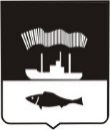 АДМИНИСТРАЦИЯ ГОРОДА МУРМАНСКАП О С Т А Н О В Л Е Н И E05.12.2017                                                                                                       № 3875Об утверждении муниципальной программы города Мурманска «Формирование современной городской среды на территории муниципального образования город Мурманск» на 2018-2022 годы(в ред. постановлений от 27.03.2018 № 791, от 13.06.2018 № 1741, от 01.10.2018 № 3354, от 17.12.2018 № 4381, от 18.03.2019 № 964)В соответствии со статьей 179 Бюджетного кодекса Российской Федерации, Федеральным законом от 06.10.2003 № 131-ФЗ «Об общих принципах организации местного самоуправления в Российской Федерации», Уставом муниципального образования город Мурманск, постановлением администрации города Мурманска от 21.08.2013 № 2143 «Об утверждении Порядка разработки, реализации и оценки эффективности муниципальных программ города Мурманска», распоряжением администрации города Мурманска от 09.11.2017 № 79-р «Об утверждении перечня муниципальных программ города Мурманска на 2018-2024 годы», протоколом заседания Программно-целевого совета города Мурманска от 25.10.2017 № 2-17 и в целях реализации программно-целевых принципов организации деятельности органов местного самоуправления города Мурманска п о с т а н о в л я ю: 1. Утвердить муниципальную программу города Мурманска «Формирование современной городской среды на территории муниципального образования город Мурманск» на 2018-2022 годы согласно приложению к настоящему постановлению.2. Управлению финансов администрации города Мурманска                  (Умушкина О.В.) обеспечить финансирование реализации муниципальной программы города Мурманска  «Формирование современной городской среды на территории муниципального образования город Мурманск» на 2018-2022 годы в объеме, установленном решением Совета депутатов города Мурманска о бюджете муниципального образования город Мурманск на соответствующий финансовый год.3. Отделу информационно-технического обеспечения и защиты информации администрации города Мурманска (Кузьмин А.Н.) разместить настоящее постановление с приложением на официальном сайте администрации города Мурманска в сети Интернет.4. Редакции газеты «Вечерний Мурманск» (Хабаров В.А.) опубликовать настоящее постановление с приложением.5. Настоящее постановление вступает в силу со дня официального опубликования и применяется к правоотношениям, возникшим с 01.01.2018.6. Контроль за выполнением настоящего постановления возложить на заместителя главы администрации города Мурманска Доцник В.А.Глава администрациигорода Мурманска                                                                                А.И. СысоевПриложениек постановлению администрации                                                                             города Мурманска                                                                                    от 05.12.2017 № 3875Муниципальная программа города Мурманска«Формирование современной городской среды на территории муниципального образования город Мурманск» на 2018-2022 годыПаспорт муниципальной программы I. Подпрограмма «Обеспечение комплексного благоустройства территорий муниципального образования город Мурманск» на 2018-2022 годыПаспорт подпрограммы Характеристика проблемы, на решение которой направлена подпрограммаБлагоустройство дворовых территорий и территорий общего пользования является системным элементом благоустройства и реконструкции улиц, микрорайонов и города в целом.Важное место в планировании застройки городских микрорайонов занимает формирование жилых групп домов, центром которых являются дворовые территории. Состояние и уровень благоустройства дворовых территорий в значительной степени определяют психологический климат микрорайона. Без благоустройства дворовых территорий благоустройство города не может носить комплексный характер и эффективно влиять на повышение качества жизни населения.Главными проблемами являются:- недостаточное бюджетное финансирование благоустройства дворовых и общественных территорий города Мурманска;- неудовлетворительное состояние асфальтобетонного покрытия на придомовых и общественных территориях;- недостаточная обеспеченность жилой среды элементами благоустройства (урны, скамейки, детские и спортивные площадки, парковочные карманы, контейнерные площадки для сбора твердых коммунальных отходов, освещение, объекты, предназначенные для обслуживания маломобильных групп населения);- неудовлетворительное состояние большого количества зеленых насаждений.Благоустройство должно обеспечивать интересы пользователей каждого участка жилой и общественной территории. Важное условие формирования жилой и общественной среды – ее адаптация к требованиям инвалидов и других маломобильных групп населения. При освещении улиц, площадей, скверов, парков и других объектов благоустройства муниципального образования необходимо внедрение энергосберегающих технологий.На 01.01.2017 в городе Мурманске расположено 50 общественных территорий и 2435 многоквартирных домов (далее – МКД), образующих 1744 дворовые территории. В рамках реализации муниципальных программ планируется снос и расселение аварийных МКД и МКД пониженной капитальности, в связи с этим 285 дворовых территорий не включены в подпрограмму.   По итогам мониторинга сферы благоустройства города Мурманска по состоянию на 01.01.2017 доля благоустроенных общественных территорий общего пользования (парки, скверы, набережные и т.д.) от общего количества таких территорий составляет 52 %. По состоянию на 01.01.2017 доля благоустроенных дворовых территорий многоквартирных домов от общей площади дворовых территорий МКД составляет 27,69 %. За 2017 год уровень благоустроенности дворовых и общественных территорий увеличится незначительно (в 2017 году полностью будут благоустроены 6 дворовых территорий и 1 общественная территория). Анализ сферы благоустройства дворовых территорий  * данные возможно будут уточнены по результатам проведенной инвентаризации.  ** данные по результатам инвентаризации Анализ сферы благоустройства общественных территорий    * данные возможно будут уточнены по результатам проведенной инвентаризации.Анализ существующего состояния благоустройства общественных и дворовых территорий показал, что уровень их комфортности не отвечает современным требованиям жителей города Мурманска, работа по благоустройству дворовых и общественных территорий пока не приобрела комплексного и постоянного характера.Приоритетом политики администрации города Мурманска является обеспечение комфортной и безопасной среды проживания населения города. Это может быть достигнуто, в том числе, за счет изменения внешнего облика города Мурманска путем благоустройства дворовых и общественных территорий муниципального образования и обеспечения условий проживания и возможности полноценной жизнедеятельности для маломобильных групп населения, семей с детьми.Анализ состояния благоустройства общественных и дворовых территорий показал необходимость системного решения проблемы благоустройства территорий. Реализация подпрограммы планируется в рамках приоритетного проекта «Формирование современной городской среды», направленного на выстраивание современной безбарьерной инфраструктуры на территориях муниципальных образований, доступной всем категориям граждан. Основные принципы реализации приоритетного проекта «Формирование современной городской среды»:- общественное участие;- системный подход;- все начинается с дворов;- современные общественные зоны;- личная ответственность.Одним из условий реализации приоритетного проекта является активное вовлечение граждан, организаций в процесс обсуждения проекта муниципальной программы, отбора дворовых территорий, муниципальных территорий общего пользования для включения в муниципальную программу. Все решения, касающиеся благоустройства муниципальных территорий общего пользования, должны приниматься открыто и гласно, с учетом мнения жителей муниципального образования, дворовых территорий, с учетом мнения граждан, проживающих в многоквартирных домах, расположенных в данном дворе, а также других заинтересованных лиц. Возможно финансовое и (или) трудовое участие граждан, организаций в выполнении мероприятий по благоустройству дворовых территорий.2. Основные цели и задачи подпрограммы,целевые показатели (индикаторы) реализации подпрограммы3. Перечень основных мероприятий подпрограммы3.1. Перечень основных мероприятий подпрограммы на 2018 год3.2. Детализация перечня основных мероприятий подпрограммы на 2018 год3.3. Перечень основных мероприятий подпрограммы на 2019-2022 годы * в том числе за счет средств федерального бюджета3.4. Детализация перечня основных мероприятий подпрограммы на 2019 годПеречень мероприятий и стоимость их реализации подлежат корректировке после разработки проектной документации, а также с учетом возможностей бюджетов всех уровней.3.5. Детализация перечня основных мероприятий подпрограммы на 2020 годПеречень мероприятий и стоимость их реализации подлежат корректировке после разработки проектной документации, а также с учетом возможностей бюджетов всех уровней.3.6. Детализация перечня основных мероприятий подпрограммы на 2021 годПеречень мероприятий и стоимость их реализации подлежат корректировке после разработки проектной документации, а также с учетом возможностей бюджетов всех уровней.3.7. Детализация перечня основных мероприятий подпрограммы на 2022 годПеречень мероприятий и стоимость их реализации подлежат корректировке после разработки проектной документации, а также с учетом возможностей бюджетов всех уровней.4. Обоснование ресурсного обеспечения подпрограммы* в том числе за счет средств федерального бюджетаперечень мероприятий и стоимость их реализации подлежат корректировке после разработки проектной документации, а также с учетом возможностей бюджетов всех уровней.5. Механизм реализации подпрограммыЗаказчиком-координатором подпрограммы является комитет по развитию городского хозяйства администрации города Мурманска.Заказчиками и главными распорядителями бюджетных средств подпрограммы являются комитет по развитию городского хозяйства администрации города Мурманска и комитет по культуре администрации города Мурманска.Исполнители мероприятий: Мурманское муниципальное бюджетное учреждение «Управление дорожного хозяйства», Мурманское автономное учреждение культуры «Мурманские городские парки и скверы». Реализация мероприятий подпрограммы осуществляется путем заключения муниципальных контрактов, договоров в соответствии с нормами, установленными Гражданским кодексом Российской Федерации, Федеральным законом от 05.04.2013 № 44-ФЗ «О контрактной системе в сфере закупок товаров, работ, услуг для обеспечения государственных и муниципальных нужд», Федеральным законом от 18.07.2011 № 223-ФЗ «О закупках товаров, работ, услуг отдельными видами юридических лиц», Федеральным законом от 03.11.2006 № 174-ФЗ «Об автономных учреждениях» и иными действующими нормативно-правовыми актами Российской Федерации. Подпрограммой предусмотрено проведение мероприятий по благоустройству территории муниципального образования, в том числе общественных и дворовых территорий, в рамках приоритетного проекта «Формирование комфортной городской среды». Адресный перечень объектов недвижимого имущества (включая объекты незавершенного строительства) и земельных участков, находящихся в собственности (пользовании) юридических лиц и индивидуальных предпринимателей, которые подлежат благоустройству не позднее 2022 года, а также перечень индивидуальных жилых домов и земельных участков  включается в подпрограмму в соответствии с заключенными соглашениями с администрацией города Мурманска по результатам инвентаризации проведенной в соответствии с Порядком проведения инвентаризации благоустройства дворовых территорий, общественных территорий, территорий индивидуальной жилой застройки, находящихся в ведении юридических лиц и индивидуальных предпринимателей, утвержденным постановлением Правительства Мурманской области от 28.08.2017 № 430-ПП «О государственной программе Мурманской области «Формирование современной городской среды Мурманской области». Работы по благоустройству данных объектов недвижимого имущества, индивидуальных жилых домов и земельных участков выполняются за счет средств указанных лиц.Адресный перечень основных мероприятий сформирован в соответствии с приказом Министерства строительства и жилищно-коммунального хозяйства Российской Федерации от 06.04.2017 № 691/пр «Об утверждении методических рекомендаций по подготовке государственных программ субъектов Российской Федерации и муниципальных программ формирования современной городской среды в рамках реализации  приоритетного проекта «Формирование комфортной городской среды» на 2018-2022 годы», исходя из предложений от заинтересованных лиц о включении в Программу дворовых территорий, поступивших в соответствии с утвержденным постановлением администрации города Мурманска от 16.03.2017 № 634 «Об утверждении Порядка и сроков представления, рассмотрения и оценки предложений заинтересованных лиц о включении дворовых территорий в программу «Формирование современной городской среды на территории муниципального образования город Мурманск» и Порядка включения предложений заинтересованных лиц в программу «Формирование современной городской среды на территории муниципального образования город Мурманск», и наиболее посещаемых общественных территорий, поступивших в соответствии с утвержденным постановлением администрации города Мурманска от 23.08.2017 № 2761 «Об утверждении Порядка и сроков представления, рассмотрения и оценки предложений заинтересованных лиц о включении в муниципальную программу «Формирование комфортной городской среды на территории муниципального образования город Мурманск» на 2018-2022 годы общественной территории, подлежащей благоустройству», а также по результатам инвентаризации, проведенной в соответствии с Порядком проведения инвентаризации благоустройства дворовых территорий, общественных территорий, территорий индивидуальной жилой застройки, находящихся в ведении юридических лиц и индивидуальных предпринимателей, утвержденным постановлением Правительства Мурманской области от 28.08.2017 № 430-ПП «О государственной программе Мурманской области «Формирование современной городской среды Мурманской области». Дворовые территории включены в подпрограмму исходя из минимального и дополнительного перечня работ, при этом максимальная стоимость работ не может превышать предельную стоимость, установленную приказом Министерства строительства и территориального развития Мурманской области от 24.04.2017 № 131 «О предельной стоимости работ по благоустройству дворовой территории, входящих в состав минимального перечня работ, и укрупненных нормативов цены конструктивных решений по благоустройству дворовых территорий, входящих в состав дополнительного перечня работ». Минимальный перечень видов работ по благоустройству дворовых территорий предусматривает ремонт дворовых проездов, тротуаров, обеспечение освещения дворовых территорий, установку скамеек, установку урн, устройство (ремонт) ливневой канализации, устройство или капитальный ремонт элементов сопряжения поверхностей (бортовых камней, ступеней, лестниц, подпорных стенок). Визуализация элементов благоустройства представлена в приложении к подпрограмме.Настоящей подпрограммой не предусмотрено обязательное участие (финансовое и (или) трудовое) собственников помещений в многоквартирных домах, собственников иных зданий и сооружений, расположенных в границах дворовой территории, подлежащей благоустройству (далее - заинтересованные лица), в реализации мероприятий по благоустройству дворовой территории в рамках минимального и дополнительного перечня работ по благоустройству.Перечень дополнительных видов работ по благоустройству дворовых территорий многоквартирных домов в Мурманской области включает в себя оборудование детских и (или) спортивных площадок, автомобильных парковок, установку малых архитектурных форм, установку или капитальный ремонт ограждений (заборов, оград дворовых территорий, палисадников), организацию площадок для выгула собак, озеленение территорий, иные виды работ.Реализация мероприятий по благоустройству дворовой территории в рамках перечня дополнительных видов работ по благоустройству может быть осуществлена при трудовом и (или) финансовом участии заинтересованных лиц в случае, если заинтересованными лицами на общем собрании собственников помещений многоквартирного дома, собственников зданий и сооружений, образующих дворовую территорию, принято решение о таком участии.Трудовое участие заинтересованных лиц в благоустройстве дворовой территории в рамках перечня дополнительных видов работ выражается в форме выполнения жителями неоплачиваемых работ, не требующих специальной квалификации (например, уборка территории, озеленение территории, окрашивание элементов благоустройства и иные виды работ по благоустройству). Доля трудового участия заинтересованных лиц в благоустройстве дворовой территории в рамках перечня дополнительных видов работ должна составлять не менее 3 % от общего количества проживающих в доме граждан (в случае, если Правительством Мурманской области принято решение о таком участии).Трудовое участие заинтересованных лиц, организаций в выполнении мероприятий по благоустройству дворовых территорий (в случае, если заинтересованными лицами на общем собрании собственников помещений многоквартирного дома, собственников зданий и сооружений, образующих дворовую территорию, принято решение о таком участии) подтверждается документально в зависимости от формы такого участия. Доля финансового участия заинтересованных лиц в благоустройстве дворовой территории в рамках перечня дополнительных видов работ должна составлять не менее 1 % от общей стоимости дополнительных видов работ по благоустройству дворовой территории в случае, если заинтересованными лицами на общем собрании собственников помещений многоквартирного дома, собственников зданий и сооружений, образующих дворовую территорию, принято решение о таком участии). Средства аккумулируются и расходуются согласно Порядку аккумулирования и расходования средств заинтересованных лиц, направляемых на выполнение минимального и дополнительного перечней работ по благоустройству дворовых территорий, и механизма контроля за их использованием, утвержденному постановлением администрации города Мурманска от 15.03.2017 № 630.Разработка и обсуждение дизайн-проектов благоустройства в отношении дворовых территорий, расположенных на территории муниципального образования город Мурманск, и дизайн-проектов благоустройства территорий общего пользования города Мурманска, осуществляется в соответствии с Порядком разработки, обсуждения с заинтересованными лицами и утверждения дизайн-проектов благоустройства дворовых территорий, а также дизайн-проектов благоустройства общественных территорий, расположенных на территории муниципального образования город Мурманск, утвержденным постановлением администрации города Мурманска от 16.03.2017 № 633.6. Оценка эффективности программы, рисков ее реализацииОценка эффективности реализации мероприятий подпрограммы осуществляется в соответствии с постановлением администрации города Мурманска от 21.08.2013 № 2143 «Об утверждении Порядка разработки, реализации и оценки эффективности муниципальных программ города Мурманска».Реализация подпрограммы позволит: - обеспечить повышение комфортности проживания граждан;- улучшить эстетическое состояние дворовых территорий и территорий общего пользования города Мурманска;- довести техническое и эксплуатационное состояние дворовых территорий и проездов к ним, а также территорий общего пользования города Мурманска до нормативных требований;В результате выполнения мероприятий подпрограммы планируется выполнить:- ремонт 871 дворовой территории;- благоустройство территории общего пользования на площади 207 тыс. м2.Однако при реализации подпрограммы возникают определенные внешние и внутренние риски:1. Операционные риски, связанные с ошибками управления реализацией подпрограммы, в том числе с ошибками отдельных ее исполнителей, неготовностью организационной инфраструктуры к решению задач, поставленных подпрограммой, что может привести к нецелевому и/или неэффективному использованию бюджетных средств, невыполнению ряда мероприятий подпрограммы или задержке в их выполнении. В рамках данной группы рисков можно выделить два основных.Риск исполнителей/соисполнителей, который связан с возникновением проблем в реализации программы в результате недостаточной квалификации и (или) недобросовестности ответственного исполнителя и соисполнителей, что может привести к нецелевому и/или неэффективному использованию бюджетных средств, невыполнению ряда мероприятий подпрограммы. Данный риск обусловлен большим количеством участников реализации отдельных мероприятий подпрограммы – органов местного самоуправления Мурманской области.Организационный риск, который связан с несоответствием организационной инфраструктуры реализации подпрограммы ее задачам, задержкой формирования соответствующих организационных систем к сроку начала реализации мероприятий подпрограммы. Большое число участников реализации подпрограммы, а также высокая зависимость реализации мероприятий подпрограммы от принятия необходимых организационных решений требуют высокой эффективности координации их деятельности и отлаженных административных процедур для снижения данного риска. Реализация данного риска может привести к задержкам в реализации подпрограммы, срыву сроков и результатов выполнения отдельных мероприятий.2. Риск финансового обеспечения, который связан с финансированием подпрограммы в неполном объеме. Однако, учитывая приоритетное направление мероприятий по формированию комфортной городской среды, предусмотренных подпрограммой, риск сбоев в реализации подпрограммы по причине недофинансирования можно считать умеренным.3. Социальные риски, связанные с низкой социальной активностью населения, отсутствием массовой культуры соучастия в благоустройстве дворовых территорий.Реализации подпрограммы также угрожают следующие риски, которые связаны с изменением внешней среды и которыми невозможно управлять в рамках реализации подпрограммы:1. Риск ухудшения состояния экономики, что может привести к снижению бюджетных доходов, ухудшению динамики основных макроэкономических показателей, в том числе повышению инфляции, снижению темпов экономического роста и доходов населения. Учитывая достаточно высокую зависимость экономики России от мировых цен на углеводородные ресурсы, а также опыт последнего финансово-экономического кризиса, такой риск для реализации подпрограммы может быть качественно оценен как высокий.2. Риск возникновения обстоятельств непреодолимой силы, в том числе природных и техногенных катастроф и катаклизмов, что может привести к существенному снижению состояния жилищного фонда и коммунальной инфраструктуры в отдельных муниципалитетах, а также потребовать концентрации средств консолидированного бюджета Мурманской области на преодоление последствий таких катастроф. На качественном уровне такой риск для подпрограммы можно оценить как умеренный.Мероприятия по предупреждению рисков:- внесение соответствующих изменений в нормативные правовые акты, касающиеся реализации мероприятий подпрограммы;- оперативный мониторинг реализации подпрограммы;- освещение механизмов реализации мероприятий подпрограммы и итогов реализации подпрограммы в средствах массовой информации, проведение информационно-разъяснительной работы в средствах массовой информации в целях стимулирования активности граждан и бизнеса в инициации проектов по благоустройству.Меры управления рисками реализации подпрограммы основываются на следующих обстоятельствах:1. Наибольшее отрицательное влияние из вышеперечисленных рисков на реализацию подпрограммы может оказать риск ухудшения состояния экономики, который содержит угрозу срыва реализации подпрограммы.2. Управление рисками реализации подпрограммы, которыми могут управлять ответственный исполнитель и соисполнители подпрограммы, должно соответствовать задачам и полномочиям существующих органов муниципальной власти и организаций, задействованных в реализации подпрограммы.Приложение к подпрограммеВизуализация перечня образцов элементов благоустройства, предлагаемых к размещению на дворовой территории в соответствии с минимальным перечнем видов работ.1.Опоры освещенияПредназначены для освещения площадей, парковок, логистических складов и пр. Опоры изготавливаются из листовой стали методом гибки с одним продольным сварным швом, защищены от коррозии методом горячего цинкования (ГОСТ 9.307-89). Данный вид покрытия не является декоративным и носит сугубо функциональный характер. Гарантия на коррозийную стойкость – не менее 15 лет.                        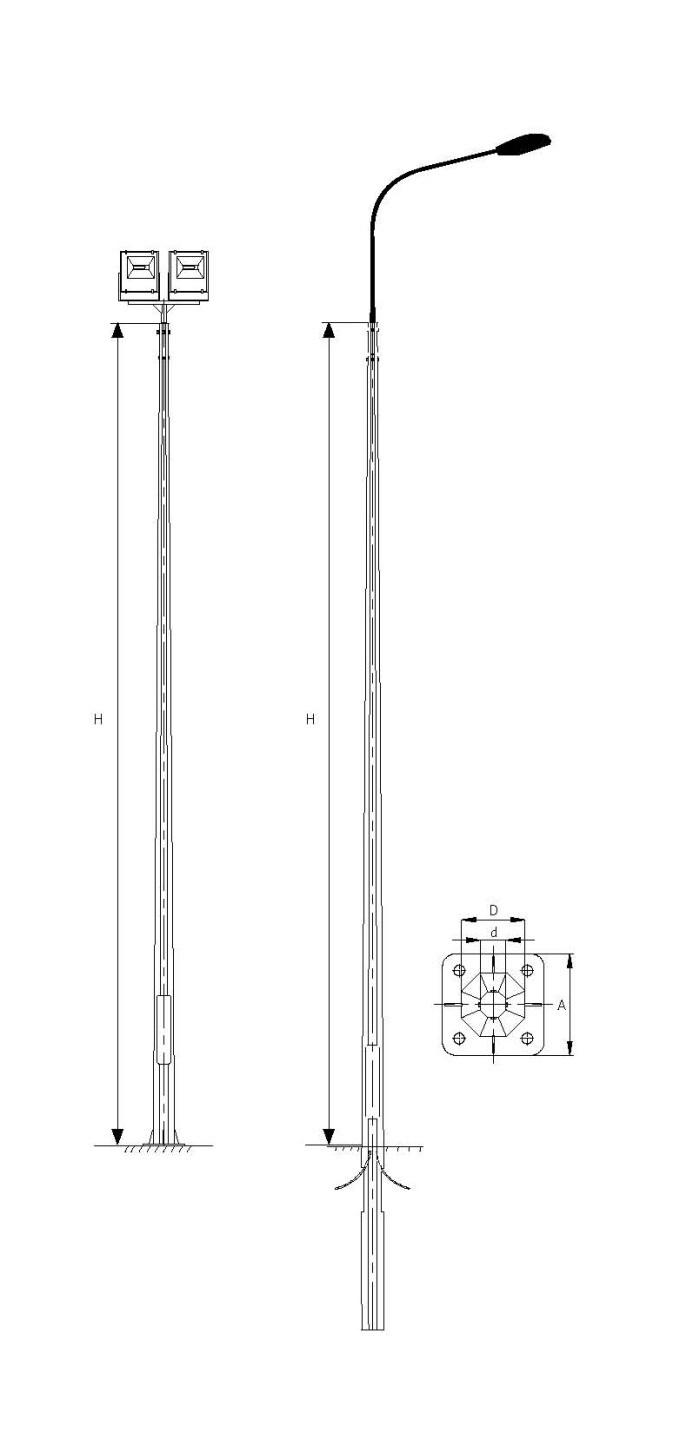 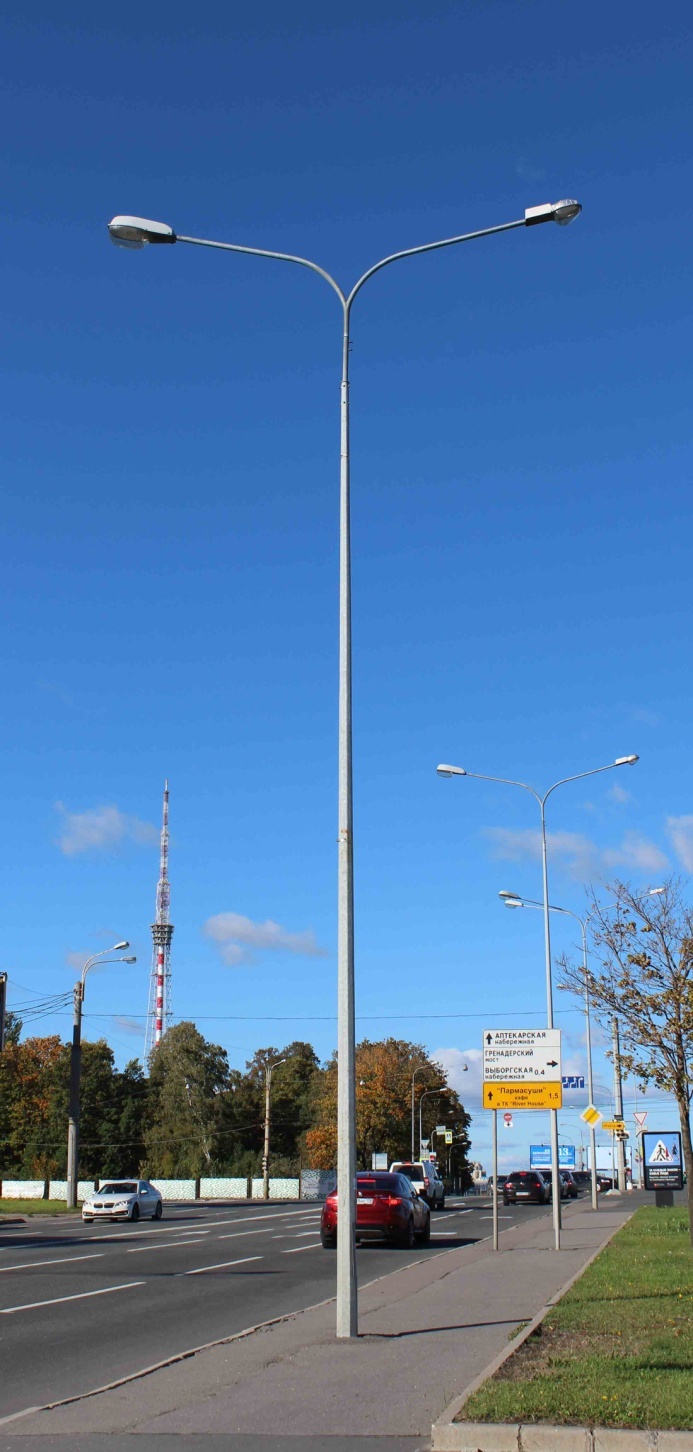 2. УрныПредназначены для размещения на улицах. Переносные, но могут крепиться к земле и быть стационарными. Урны изготавливаются из оцинкованного металла с порошковой окраской. Основной бак для мусора опрокидывается. Комплектуется верхним съемным кольцом-крышкой, служащей для крепления пакетов для мусора и одновременно для тушения окурков.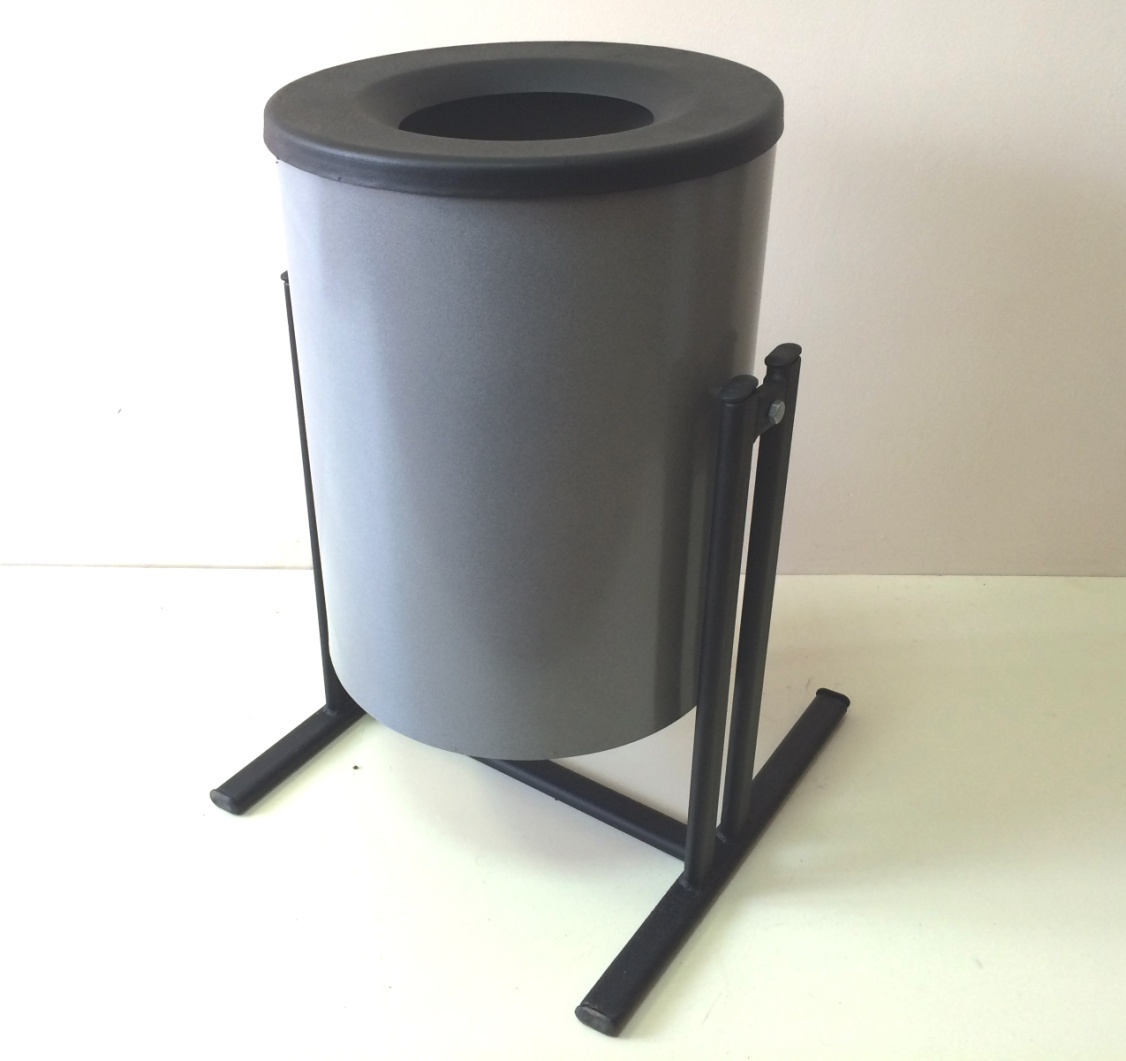 3. СкамейкиПредназначены для благоустройства жилых дворов, городской улицы или парков.Скамейка уличная 8005 (1500×350×400 мм)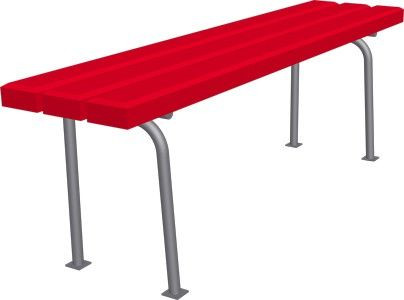 Скамейка УМЗ уличная со спинкой (450 х 1300 х 500 мм)Исполнение скамейки – труба квадратная с деревянным брусом. Основание скамейки покрыто атмосфероустойчивой порошковой краской. Деревянные бруски покрыты лаком.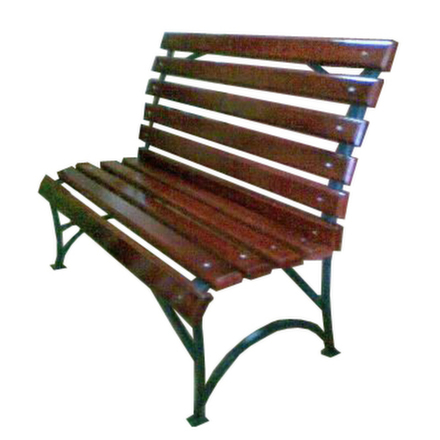 __________________________________________Цель программыПовышение уровня благоустройства территорий города Мурманска в рамках приоритетного проекта «Формирование комфортной городской среды»Задачи программыПовышение уровня благоустройства дворовых территорий и территорий общего пользования города Мурманска в рамках приоритетного проекта «Формирование комфортной городской среды»Важнейшие целевые показатели (индикаторы) реализации программыДоля выполненных мероприятий по благоустройству территорий от общего количества запланированных мероприятийПеречень подпрограммПодпрограмма «Обеспечение комплексного благоустройства территорий муниципального образования город Мурманск» на 2018-2022 годыЗаказчики программыКомитет по развитию городского хозяйства администрации города Мурманска.Комитет по культуре администрации города МурманскаЗаказчик-координатор программыКомитет по развитию городского хозяйства администрации города МурманскаСроки реализации программы2018-2022 годыФинансовое обеспечение программыВсего по программе 4 098 449,2 тыс. руб., в т. ч. бюджет муниципального образования город Мурманск (далее – МБ): 916 040,8 тыс. рублей, из них:2018 год - 65 072,4 тыс. руб.;2019 год – 291 474,0 тыс. руб.;2020 год – 83 369,2 тыс. руб.;2021 год – 111 125,2 тыс. руб.;2022 год - 365 000,0 тыс. руб.,областной бюджет (далее – ОБ): 219 197,1 тыс. рублей*, из них:2018 год - 47 919,1 тыс. руб.; 2019 год - 41 783,7 тыс. руб.;2020 год - 83 369,1 тыс. руб.*;2021 год - 46 125,2 тыс. руб.*;федеральный бюджет (далее – ФБ): 75 936,3 тыс. рублей, из них:2018 год - 38 692,4 тыс. руб.;2019 год – 37 243,9 тыс. руб.;внебюджетные средства (далее – ВБ): 2 887 275,0 тыс. рублей, из них:2022 год - 2 887 275,0 тыс. руб.* в том числе за счет средств федерального бюджета».Ожидаемые конечные результаты реализации программыДоля выполненных мероприятий по благоустройству территорий от общего количества запланированных мероприятий – 100%. Планируемое благоустройство 871 дворовых территорий и 23 общественных территорий в период реализации программыЦель подпрограммыПовышение уровня благоустройства дворовых территорий и территорий общего пользования города Мурманска в рамках приоритетного проекта «Формирование комфортной городской среды»Важнейшие целевые показатели (индикаторы) реализации подпрограммыДоля выполненных мероприятий по благоустройству территорий от общего количества запланированных мероприятийЗаказчики подпрограммыКомитет по развитию городского хозяйства администрации города Мурманска.Комитет по культуре администрации города МурманскаЗаказчик-координатор подпрограммыКомитет по развитию городского хозяйства администрации города МурманскаСроки реализации подпрограммы2018-2022 годыФинансовое обеспечение подпрограммыВсего по подпрограмме 4 098 449,2 тыс. руб., в т. ч. бюджет муниципального образования город Мурманск (далее – МБ): 916 040,8 тыс. рублей, из них:2018 год - 65 072,4 тыс. руб.;2019 год – 291 474,0 тыс. руб.;2020 год – 83 369,2 тыс. руб.;2021 год – 111 125,2 тыс. руб.;2022 год - 365 000,0 тыс. руб.,областной бюджет (далее – ОБ): 219 197,1 тыс. рублей*, из них:2018 год - 47 919,1 тыс. руб.; 2019 год - 41 783,7 тыс. руб.;2020 год - 83 369,1 тыс. руб.*;2021 год - 46 125,2 тыс. руб.*;федеральный бюджет (далее – ФБ): 75 936,3 тыс. рублей, из них:2018 год - 38 692,4 тыс. руб.;2019 год – 37 243,9 тыс. руб.;внебюджетные средства (далее – ВБ): 2 887 275,0 тыс. рублей, из них:2022 год - 2 887 275,0 тыс. руб.* в том числе за счет средств федерального бюджета».Ожидаемые конечные результаты реализации подпрограммыДоля выполненных мероприятий по благоустройству территорий от общего количества запланированных мероприятий – 100%. Планируемое благоустройство 871 дворовых территорий и 23 общественных территорий в период реализации подпрограммыПериодКоличество дворовых территорий, шт.Количество дворовых территорий, шт.Площадь дворовых территорий, м2Площадь дворовых территорий, м2Доля благо-устроенных дворовых территорий от общего количества дворовых территорий, %Доля населения, проживающегов жилом фонде с благо-устроенными дворовыми территориями, от общегочисла жителей, %  ПериодОбщее коли-чество Количество благо-устроенных дворовых территорийОбщая площадьПлощадь благо-устроенных дворовых территорийДоля благо-устроенных дворовых территорий от общего количества дворовых территорий, %Доля населения, проживающегов жилом фонде с благо-устроенными дворовыми территориями, от общегочисла жителей, %  1234567на 01.01.20151 76348110 954 780,02 345 666,027,2830,75на 01.01.20161 74848210 944 682,02 346 566,027,5731,38на 01.01.20171 744483*10 938 135,02 347 766,027,6931,41на 01.01.20181713450**10 892 413,02 901 364,0**26,2729,99на 01.11.20181554447**10 884 223,952 904 676,2**28,7632,35на 01.01.20191553448**10 890 678,952904676,2**28,8532,35ПериодКоличество общественных территорий, шт.Количество общественных территорий, шт.Площадь общественных территорий,м2Площадь общественных территорий,м2Доля благо-устроенных обществен-ных территорий от общего количества обществен- ных территорий,%Доля общественных территорий, нуждающихся в благо-устройстве,%  ПериодОбщее коли-чество Количество благо-устроенных  обществен-ных территорий Общая площадьПлощадь благо-устроенных обществен-ных территорий Доля благо-устроенных обществен-ных территорий от общего количества обществен- ных территорий,%Доля общественных территорий, нуждающихся в благо-устройстве,%  1234567город Мурманскгород Мурманскгород Мурманскгород Мурманскгород Мурманскгород Мурманскгород Мурманскна 01.01.20154419439389,418120743,156,9на 01.01.20164723447291,818877748,951,1на 01.01.20175026*454571,8196080,55248на 01.01.20185428503385,5203951,05248на 01.01.20195432*503385,5221564,05941№ п/пЦель, задачи, показатели (индикаторы)Ед.изм.Значение показателя (индикатора)Значение показателя (индикатора)Значение показателя (индикатора)Значение показателя (индикатора)Значение показателя (индикатора)Значение показателя (индикатора)Значение показателя (индикатора)Значение показателя (индикатора)Значение показателя (индикатора)Значение показателя (индикатора)Значение показателя (индикатора)Значение показателя (индикатора)Значение показателя (индикатора)№ п/пЦель, задачи, показатели (индикаторы)Ед.изм.Отчетный 2016 годОтчетный 2016 годТекущий2017 годГоды реализации подпрограммыГоды реализации подпрограммыГоды реализации подпрограммыГоды реализации подпрограммыГоды реализации подпрограммыГоды реализации подпрограммыГоды реализации подпрограммыГоды реализации подпрограммыГоды реализации подпрограммыГоды реализации подпрограммы№ п/пЦель, задачи, показатели (индикаторы)Ед.изм.Отчетный 2016 годОтчетный 2016 годТекущий2017 год2018201820192019202020202021202120222022Цель: повышение уровня благоустройства дворовых территорий и территорий общего пользования города Мурманска в рамках приоритетного проекта «Формирование комфортной городской среды»Цель: повышение уровня благоустройства дворовых территорий и территорий общего пользования города Мурманска в рамках приоритетного проекта «Формирование комфортной городской среды»Цель: повышение уровня благоустройства дворовых территорий и территорий общего пользования города Мурманска в рамках приоритетного проекта «Формирование комфортной городской среды»Цель: повышение уровня благоустройства дворовых территорий и территорий общего пользования города Мурманска в рамках приоритетного проекта «Формирование комфортной городской среды»Цель: повышение уровня благоустройства дворовых территорий и территорий общего пользования города Мурманска в рамках приоритетного проекта «Формирование комфортной городской среды»Цель: повышение уровня благоустройства дворовых территорий и территорий общего пользования города Мурманска в рамках приоритетного проекта «Формирование комфортной городской среды»Цель: повышение уровня благоустройства дворовых территорий и территорий общего пользования города Мурманска в рамках приоритетного проекта «Формирование комфортной городской среды»Цель: повышение уровня благоустройства дворовых территорий и территорий общего пользования города Мурманска в рамках приоритетного проекта «Формирование комфортной городской среды»Цель: повышение уровня благоустройства дворовых территорий и территорий общего пользования города Мурманска в рамках приоритетного проекта «Формирование комфортной городской среды»Цель: повышение уровня благоустройства дворовых территорий и территорий общего пользования города Мурманска в рамках приоритетного проекта «Формирование комфортной городской среды»Цель: повышение уровня благоустройства дворовых территорий и территорий общего пользования города Мурманска в рамках приоритетного проекта «Формирование комфортной городской среды»Цель: повышение уровня благоустройства дворовых территорий и территорий общего пользования города Мурманска в рамках приоритетного проекта «Формирование комфортной городской среды»Цель: повышение уровня благоустройства дворовых территорий и территорий общего пользования города Мурманска в рамках приоритетного проекта «Формирование комфортной городской среды»Цель: повышение уровня благоустройства дворовых территорий и территорий общего пользования города Мурманска в рамках приоритетного проекта «Формирование комфортной городской среды»Цель: повышение уровня благоустройства дворовых территорий и территорий общего пользования города Мурманска в рамках приоритетного проекта «Формирование комфортной городской среды»Цель: повышение уровня благоустройства дворовых территорий и территорий общего пользования города Мурманска в рамках приоритетного проекта «Формирование комфортной городской среды»Доля выполненных мероприятий по благоустройству территорий от общего количества запланированных мероприятий%%100100100100100100100100100100100100№ п/пЦель, задачи, основные мероприятияСрок выпол-нения(год)Источники финансированияОбъем финансирования, тыс. руб.Объем финансирования, тыс. руб.Показатели (индикаторы) результативности выполнения основных мероприятийПоказатели (индикаторы) результативности выполнения основных мероприятийИсполнители, перечень организаций, участвующих в реализации основных мероприятий№ п/пЦель, задачи, основные мероприятияСрок выпол-нения(год)Источники финансированияВсего2018годНаименование, ед. изм.2018годИсполнители, перечень организаций, участвующих в реализации основных мероприятий123456789Цель: повышение уровня благоустройства дворовых территорий и территорий общего пользования города Мурманска в рамках приоритетного проекта «Формирование комфортной городской среды»Цель: повышение уровня благоустройства дворовых территорий и территорий общего пользования города Мурманска в рамках приоритетного проекта «Формирование комфортной городской среды»Цель: повышение уровня благоустройства дворовых территорий и территорий общего пользования города Мурманска в рамках приоритетного проекта «Формирование комфортной городской среды»Цель: повышение уровня благоустройства дворовых территорий и территорий общего пользования города Мурманска в рамках приоритетного проекта «Формирование комфортной городской среды»Цель: повышение уровня благоустройства дворовых территорий и территорий общего пользования города Мурманска в рамках приоритетного проекта «Формирование комфортной городской среды»Цель: повышение уровня благоустройства дворовых территорий и территорий общего пользования города Мурманска в рамках приоритетного проекта «Формирование комфортной городской среды»Цель: повышение уровня благоустройства дворовых территорий и территорий общего пользования города Мурманска в рамках приоритетного проекта «Формирование комфортной городской среды»Цель: повышение уровня благоустройства дворовых территорий и территорий общего пользования города Мурманска в рамках приоритетного проекта «Формирование комфортной городской среды»Цель: повышение уровня благоустройства дворовых территорий и территорий общего пользования города Мурманска в рамках приоритетного проекта «Формирование комфортной городской среды»1Основное мероприятие: благоустройство общественных территорий2018 Всего, в т.ч.52 972,452 972,4Доля благоустроенных общественных территорий от общего количества общественных территорий, %58,0МАУК «Мурманские городские парки и скверы»1Основное мероприятие: благоустройство общественных территорий2018 МБ22 725,222 725,2Доля благоустроенных общественных территорий от общего количества общественных территорий, %58,0МАУК «Мурманские городские парки и скверы»1Основное мероприятие: благоустройство общественных территорий2018 ОБ16 734,716 734,7Доля благоустроенных общественных территорий от общего количества общественных территорий, %58,0МАУК «Мурманские городские парки и скверы»1Основное мероприятие: благоустройство общественных территорий2018 ФБ13 512,513 512,5Доля благоустроенных общественных территорий от общего количества общественных территорий, %58,0МАУК «Мурманские городские парки и скверы»1.1Предоставление субсидии на поддержку государственных программ субъектов Российской Федерации и муниципальных программ формирования современной городской среды2018Всего, в т.ч52 972,452 972,4Количество благоустроенных общественных территорий, ед.3МАУК «Мурманские городские парки и скверы»1.1Предоставление субсидии на поддержку государственных программ субъектов Российской Федерации и муниципальных программ формирования современной городской среды2018МБ22 725,222 725,2Площадь благоустроенных общественных территорий, тыс. м2215,7МАУК «Мурманские городские парки и скверы»1.1Предоставление субсидии на поддержку государственных программ субъектов Российской Федерации и муниципальных программ формирования современной городской среды2018ОБ16 734,716 734,7Площадь благоустроенных общественных территорий, тыс. м2215,7МАУК «Мурманские городские парки и скверы»1.1Предоставление субсидии на поддержку государственных программ субъектов Российской Федерации и муниципальных программ формирования современной городской среды2018ФБ13 512,513 512,5Площадь благоустроенных общественных территорий, тыс. м2215,7МАУК «Мурманские городские парки и скверы»2Основное мероприятие: благоустройство дворовых территорий2018Всего, в т.ч.98 711,598 711,5Доля благоустроенных дворовых территорий от общего количества дворовых территорий, %29,15ММБУ «Управление дорожного хозяйства»2Основное мероприятие: благоустройство дворовых территорий2018МБ42 347,242 347,2Доля благоустроенных дворовых территорий от общего количества дворовых территорий, %29,15ММБУ «Управление дорожного хозяйства»2Основное мероприятие: благоустройство дворовых территорий2018ОБ31 184,431 184,4Доля благоустроенных дворовых территорий от общего количества дворовых территорий, %29,15ММБУ «Управление дорожного хозяйства»2Основное мероприятие: благоустройство дворовых территорий2018ФБ25 179,925 179,9Количество благоустроенных дворовых территорий, ед.6ММБУ «Управление дорожного хозяйства»2.1Предоставление субсидии на поддержку государственных программ субъектов Российской Федерации и муниципальных программ формирования современной городской среды2018Всего, в т.ч.98 711,598 711,5Количество благоустроенных дворовых территорий, ед.6ММБУ «Управление дорожного хозяйства»2.1Предоставление субсидии на поддержку государственных программ субъектов Российской Федерации и муниципальных программ формирования современной городской среды2018МБ42 347,242 347,2Количество благоустроенных дворовых территорий, ед.6ММБУ «Управление дорожного хозяйства»2.1Предоставление субсидии на поддержку государственных программ субъектов Российской Федерации и муниципальных программ формирования современной городской среды2018ОБ31 184,431 184,4Количество благоустроенных дворовых территорий, ед.6ММБУ «Управление дорожного хозяйства»2.1Предоставление субсидии на поддержку государственных программ субъектов Российской Федерации и муниципальных программ формирования современной городской среды2018ФБ25 179,925 179,9Количество благоустроенных дворовых территорий, ед.6ММБУ «Управление дорожного хозяйства»2018Всего, в т.ч.151 683,9151 683,92018МБ65 072,465 072,42018ОБ47 919,147 919,12018ФБ38 692,438 692,4№ п/пНаименование мероприятияПоказательВсего, тыс. руб.Направление расходов, тыс. руб.Направление расходов, тыс. руб.Направление расходов, тыс. руб.№ п/пНаименование мероприятияПоказательВсего, тыс. руб.ОБФБ МБ№ п/пНаименование мероприятияПоказательВсего, тыс. руб.Предоставление субсидии на поддержку государственных программ субъектов Российской Федерации и муниципальных программ формирования современной городской средыПредоставление субсидии на поддержку государственных программ субъектов Российской Федерации и муниципальных программ формирования современной городской средыПредоставление субсидии на поддержку государственных программ субъектов Российской Федерации и муниципальных программ формирования современной городской среды12345671Основное мероприятие: благоустройство общественных территорий352 972,416 734,713 512,522 725,21.1Благоустройство набережной Семеновского озера (2 очередь, 1-й этап)1 ед.11 415,63 606,42 911,94 897,31.2Благоустройство зоны отдыха озера Семеновского с устройством велосипедно-пешеходных дорожек (2 этап)1 ед.35 022,311 064,08 933,715 024,61.3Благоустройство зеленой зоны в районе дома № 31 по улице Шабалина1 ед.6 534,52 064,31 666,92 803,32Основное мероприятие: благоустройство дворовых территорий14 ед.98 711,531 184,425 179,942 347,22.1ул. Кильдинская, д. № 91 ед.4 621,51 460,01 178,91 982,62.2ул. Кильдинская, д. №№ 11, 13, 15, 17, 19, 21, 23, 251 ед.17 230,85 443,54 395,37 392,02.3ул. Скальная, д. №№ 17, 19, 21, 23, 251 ед.11 220,23 544,62 862,14 813,52.4ул. Мира, д. №№ 8, 101 ед.13 436,34 244,73 427,45 764,22.5ул. Сафонова, д. №№ 43, 451 ед.9 217,32 911,92 351,23 954,22.6ул. Капитана Маклакова, д. № 211 ед.6 474,32 045,31 651,52 777,52.7ул. Сафонова, д. № 24/261 ед.1 849,2584,2471,7793,32.8ул. Свердлова, д. № 24, ул. Подстаницкого, д. №№ 20, 20а1 ед.6 092,31 924,61 554,12 613,62.9ул. Софьи Перовской, д. № 181 ед.2 227,8703,8568,3955,72.10пер. Русанова, д. № 21 ед.4 147,01 310,11 057,81 779,12.11ул. Планерная, д. № 31 ед.7 185,12 269,91 832,83 082,42.12ул. Софьи Перовской, д. № 371 ед.5 418,41 711,71 382,22 324,52.13ул. Полярные Зори, д. № 101 ед.5 732,81 811,11 462,42 459,32.14ул. Шмидта, д. № 451 ед.3 858,51 219,0984,21 655,3№ п/пЦель, задачи, основные мероприятияСрок выпол-нения(год)Источ-ники финан-сиро-ванияОбъем финансирования, тыс. руб.Объем финансирования, тыс. руб.Объем финансирования, тыс. руб.Объем финансирования, тыс. руб.Объем финансирования, тыс. руб.Показатели (индикаторы) результативности выполнения основных мероприятийПоказатели (индикаторы) результативности выполнения основных мероприятийПоказатели (индикаторы) результативности выполнения основных мероприятийПоказатели (индикаторы) результативности выполнения основных мероприятийПоказатели (индикаторы) результативности выполнения основных мероприятийИсполнители, перечень организаций, участвующих в реализации основных мероприятий№ п/пЦель, задачи, основные мероприятияСрок выпол-нения(год)Источ-ники финан-сиро-ванияВсего2019 год2020год2021год2022годНаименование, ед. изм.2019год2020 год2021 год2022 годИсполнители, перечень организаций, участвующих в реализации основных мероприятий123456789101112131415Цель: повышение уровня благоустройства дворовых территорий и территорий общего пользования города Мурманска в рамках приоритетного проекта «Формирование комфортной городской среды»Цель: повышение уровня благоустройства дворовых территорий и территорий общего пользования города Мурманска в рамках приоритетного проекта «Формирование комфортной городской среды»Цель: повышение уровня благоустройства дворовых территорий и территорий общего пользования города Мурманска в рамках приоритетного проекта «Формирование комфортной городской среды»Цель: повышение уровня благоустройства дворовых территорий и территорий общего пользования города Мурманска в рамках приоритетного проекта «Формирование комфортной городской среды»Цель: повышение уровня благоустройства дворовых территорий и территорий общего пользования города Мурманска в рамках приоритетного проекта «Формирование комфортной городской среды»Цель: повышение уровня благоустройства дворовых территорий и территорий общего пользования города Мурманска в рамках приоритетного проекта «Формирование комфортной городской среды»Цель: повышение уровня благоустройства дворовых территорий и территорий общего пользования города Мурманска в рамках приоритетного проекта «Формирование комфортной городской среды»Цель: повышение уровня благоустройства дворовых территорий и территорий общего пользования города Мурманска в рамках приоритетного проекта «Формирование комфортной городской среды»Цель: повышение уровня благоустройства дворовых территорий и территорий общего пользования города Мурманска в рамках приоритетного проекта «Формирование комфортной городской среды»Цель: повышение уровня благоустройства дворовых территорий и территорий общего пользования города Мурманска в рамках приоритетного проекта «Формирование комфортной городской среды»Цель: повышение уровня благоустройства дворовых территорий и территорий общего пользования города Мурманска в рамках приоритетного проекта «Формирование комфортной городской среды»Цель: повышение уровня благоустройства дворовых территорий и территорий общего пользования города Мурманска в рамках приоритетного проекта «Формирование комфортной городской среды»Цель: повышение уровня благоустройства дворовых территорий и территорий общего пользования города Мурманска в рамках приоритетного проекта «Формирование комфортной городской среды»Цель: повышение уровня благоустройства дворовых территорий и территорий общего пользования города Мурманска в рамках приоритетного проекта «Формирование комфортной городской среды»Цель: повышение уровня благоустройства дворовых территорий и территорий общего пользования города Мурманска в рамках приоритетного проекта «Формирование комфортной городской среды»1Основное мероприятие: благоустройство общественных территорий2019-2022 Всего, в т.ч.235 456,3105 456,3-65 000,065 000,0Доля благоустроенных общественных территорий от общего количества общественных территорий, %64,8-85,292,6МАУК «Мурманские городские парки и скверы»1Основное мероприятие: благоустройство общественных территорий2019-2022 МБ235 456,3105 456,3-65 000,065 000,0Доля благоустроенных общественных территорий от общего количества общественных территорий, %64,8-85,292,6МАУК «Мурманские городские парки и скверы»1.1Обеспечение деятельности (оказание услуг) подведомственных учреждений, в том числе на предоставление муниципальным бюджетным и автономным учреждениям субсидий2019-2022Всего, в т.ч.235 456,3105 456,3-65 000,065 000,0Площадь благоустроенных общественных территорий, тыс. м2234,9-372,1435,9МАУК «Мурманские городские парки и скверы»1.1Обеспечение деятельности (оказание услуг) подведомственных учреждений, в том числе на предоставление муниципальным бюджетным и автономным учреждениям субсидий2019-2022МБ235 456,3105 456,3-65 000,065 000,0Площадь благоустроенных общественных территорий, тыс. м2234,9-372,1435,9МАУК «Мурманские городские парки и скверы»2Основное мероприятие: благоустройство дворовых территорий2019-2022Всего, в т.ч.3 294 265,00106  990,0--3 187 275,0Доля благоустроенных дворовых территорий от общего количества дворовых территорий, %31,17--84,93ММБУ «Управление дорожного хозяйства»2Основное мероприятие: благоустройство дворовых территорий2019-2022МБ406 990,0106 990,0--300 000,0Доля благоустроенных дворовых территорий от общего количества дворовых территорий, %31,17--84,93ММБУ «Управление дорожного хозяйства»2Основное мероприятие: благоустройство дворовых территорий2019-2022ВБ2 887 275,0---2 887 275,0Доля благоустроенных дворовых территорий от общего количества дворовых территорий, %31,17--84,93ММБУ «Управление дорожного хозяйства»2.1Обеспечение деятельности (оказание услуг) подведомственных учреждений, в том числе на предоставление муниципальным бюджетным и автономным учреждениям субсидий2019-2022Всего, в т.ч.3 294 265,0106 990,0--3 187 275,0Площадь благоустроенных дворовых территорий, тыс. м217--805ММБУ «Управление дорожного хозяйства»2.1Обеспечение деятельности (оказание услуг) подведомственных учреждений, в том числе на предоставление муниципальным бюджетным и автономным учреждениям субсидий2019-2022МБ406 990,0106 990,0--300 000,0Площадь благоустроенных дворовых территорий, тыс. м217--805ММБУ «Управление дорожного хозяйства»2.1Обеспечение деятельности (оказание услуг) подведомственных учреждений, в том числе на предоставление муниципальным бюджетным и автономным учреждениям субсидий2019-2022ВБ2 887 275,0---2 887 275,0Площадь благоустроенных дворовых территорий, тыс. м217--805ММБУ «Управление дорожного хозяйства»3Основное мероприятие: Федеральный проект «Формирование комфортной городской среды»2019-2022Всего, в т.ч.417 044,0158 055,3166 738,392 250,4-Количество благоустроенных общественных и дворовых территорий, ед.171619-МАУК «Мурманские городские парки и скверы», ММБУ «Управление дорожного хозяйства»3Основное мероприятие: Федеральный проект «Формирование комфортной городской среды»2019-2022МБ208 522,179 027,783 369,246 125,2-Количество благоустроенных общественных и дворовых территорий, ед.171619-МАУК «Мурманские городские парки и скверы», ММБУ «Управление дорожного хозяйства»3Основное мероприятие: Федеральный проект «Формирование комфортной городской среды»2019-2022ОБ171 278,0*41 783,783 369,1*46125,2*-Количество благоустроенных общественных и дворовых территорий, ед.171619-МАУК «Мурманские городские парки и скверы», ММБУ «Управление дорожного хозяйства»3Основное мероприятие: Федеральный проект «Формирование комфортной городской среды»2019-2022ФБ37 243,937 243,9---Количество благоустроенных общественных и дворовых территорий, ед.171619-МАУК «Мурманские городские парки и скверы», ММБУ «Управление дорожного хозяйства»3.1Поддержка государственных программ субъектов Российской Федерации и муниципальных программ формирования современной городской средыВсего, в т.ч.417 044,0158 055,3166 738,392 250,4-Количество благоустроенных общественных территорий, ед.45--МАУК «Мурманские городские парки и скверы»3.1Поддержка государственных программ субъектов Российской Федерации и муниципальных программ формирования современной городской средыМБ208 522,179 027,783 369,246 125,2-Количество благоустроенных общественных территорий, ед.45--МАУК «Мурманские городские парки и скверы»3.1Поддержка государственных программ субъектов Российской Федерации и муниципальных программ формирования современной городской средыОБ171 278,0*41783,783 369,1*46 125,2*-Количество благоустроенных дворовых территорий, ед.131119-ММБУ «Управление дорожного хозяйства»3.1Поддержка государственных программ субъектов Российской Федерации и муниципальных программ формирования современной городской средыФБ37 243,937 243,9---Количество благоустроенных дворовых территорий, ед.131119-ММБУ «Управление дорожного хозяйства»Всего по подпрограмме2019-2022Всего, в т.ч.3 946 765,3370 501,6166 738,3157 250,43 252 275,0Всего по подпрограмме2019-2022МБ850 968,4291 474,083 369,2111 125,2365 000,0Всего по подпрограмме2019-2022ОБ171 278,0*41 783,783 369,146 125,2*-Всего по подпрограмме2019-2022ФБ37 243,937 243,9---Всего по подпрограмме2019-2022ВБ2 887 275,0---2 887 275,0№ п/пНаименование мероприятияПоказательВсего, тыс. руб.Направление расходов, тыс. руб.Направление расходов, тыс. руб.Направление расходов, тыс. руб.Направление расходов, тыс. руб.Направление расходов, тыс. руб.№ п/пНаименование мероприятияПоказательВсего, тыс. руб.ОБФБ МБВБМБ№ п/пНаименование мероприятияПоказательВсего, тыс. руб.Поддержка государственных программ субъектов Российской Федерации и муниципальных программ формирования современной городской средыПоддержка государственных программ субъектов Российской Федерации и муниципальных программ формирования современной городской средыПоддержка государственных программ субъектов Российской Федерации и муниципальных программ формирования современной городской средыРасходы за счет внебюджетных источниковОбеспечение деятельности (оказание услуг) подведомственных учреждений, в том числе на предоставление муниципальным бюджетным и автономным учреждениям субсидий1234567891Основное мероприятие: благоустройство общественных территорий4 ед.105 456,3----105 456,31.1Благоустройство набережной Семеновского озера (2 очередь, 2-й этап)1 ед.7 922,4----7 922,41.2Благоустройство Театрального бульвара (1 этап)1 ед.55 893,3----55 893,31.3Благоустройство сквера у памятника Кириллу и Мефодию1 ед.11 000,0----11 000,01.4Благоустройство сквера у памятника Кирову С.М.1 ед.30 640,6----30 640,62Основное мероприятие: благоустройство дворовых территорий17 ед.106 990,0----106 990,02.1Капитальный ремонт (устройство) освещения наружного дворовой территории дома № 21 по       ул. Капитана Маклакова  1 ед.360,8----360,82.2Капитальный ремонт (устройство) наружного освещения дворовой территории дома № 18 по       ул. Софьи Перовской1 ед.225,0----225,02.3Капитальный ремонт (устройство) наружного освещения дворовой территории дома № 37 по        ул. Софьи Перовской1 ед.531,4----531,42.4Капитальный ремонт (устройство) наружного освещения дворовой территории дома № 10 по       ул. Полярные Зори1 ед.998,9----998,92.5Капитальный ремонт (устройство) наружного освещения дворовой территории дома № 2 по        пер. Русанова1 ед.924,6----924,62.6Капитальный ремонт (устройство) наружного освещения дворовой территории дома № 24/26 по ул. Сафонова1 ед.145,6----145,62.7Капитальный ремонт (устройство) наружного освещения дворовой территории дома № 3 по        ул. Планерной1 ед.1 918,2----1 918,22.8Капитальный ремонт (устройство) наружного освещения дворовой территории домов №№ 43, 45 по ул. Сафонова1 ед.1 885,5----1 885,52.9ул. Профсоюзов, д. № 1, ул. Коминтерна, д. № 151 ед.10 615,0----10 615,02.10ул. Самойловой, д. № 91 ед.2 114,8----2 114,82.11ул. Морская, д. № 111 ед.3 610,2----3 610,22.12ул. Зои Космодемьянской, д. №№ 7, 9, 111 ед.7 150,0----7 150,02.13ул. Зои Космодемьянской, д. №№ 18, 26, 281 ед.7 150,0----7 150,02.14пр. Молодежный, д. №№ 3, 4, 5, 6, 8, 9, 101 ед.21 560,0----21 560,02.15ул. Беринга, д. № 1, просп. Кольский, д. № 160 1 ед.5 070,0----5 070,02.16ул. Капитана Пономарева, д. № 3, просп. Кольский, д. №№ 26, 28, 30, 32, 34, 36, пр. Лыжный, д. № 61 ед.25 520,0----25 520,02.17просп. Кольский, д. №№ 39, 41, 43, 45, 47, 491 ед.1 7210,0----17 210,03Основное мероприятие: Федеральный проект «Формирование комфортной городской среды»17 ед158 055,341 783,737 243,979 027,7--3.1Благоустройство набережной Семеновского озера (2 очередь, 2-й этап)1 ед.7437,01 966,11 752,43 718,5--3.2Благоустройство Театрального бульвара (1 этап)1 ед.29 106,77 694,76 858,614 553,4--3.3Благоустройство сквера у памятника Кириллу и Мефодию1 ед.14 000,03 701,13 298,97 000,0 --3.4Благоустройство сквера у памятника Кирову С.М.1 ед.14 000,03 701,13 298,97 000,0--3.5шоссе Верхне-Ростинское, д. №№ 3, 5, 71 ед.11 693,03 091,22 755,35 846,5--3.6ул. Семена Дежнева, д. № 201 ед.5 650,81 493,91 331,52 825,4--3.7ул. Свердлова, д. № 16/91 ед.2 738,0723,8645,21369--3.8ул. Сафонова, д. № 28а1 ед.6 915,01 828,11 629,43 457,5--3.9ул. Нахимова, д. № 111 ед.4 657,01 231,11 097,42 328,5--3.10ул. Алексея Хлобыстова, д. № 28 корп. 1, 28 корп. 21 ед.14 210,03 756,63 348,47 105,0--3.11ул. Ивана Сивко, д. №№ 9, 9 корп. 1, 9 корп. 21 ед.4 785,51 265,11 127,62 392,8--3.12ул. Нахимова, д. № 221 ед.5 689,81 504,21 340,72 844,9--3.13ул. Шмидта, д. №№ 1 корп. 1, 1 корп. 2, 1 корп. 3, 3, 51 ед.12 248,83 238,12 886,36 124,4--3.14Театральный бульвар, д. № 6, ул. Шмидта, д. № 29/21 ед.8 795,72 325,22 072,74 397,8--3.15ул. Шмидта, д. № 33а1 ед.4 800,01 268,91 131,12 400,0--3.16просп. Ленина, д. №№ 68, 70, ул. Самойловой,                д. № 1  1 ед.9 307,42 460,42 193,34653,7--3.17ул. Коммуны, д. № 201 ед.2 020,6534,1476,21 010,3--№ п/пНаименование мероприятияПоказательВсего, тыс. руб.Направление расходов, тыс. руб.Направление расходов, тыс. руб.Направление расходов, тыс. руб.Направление расходов, тыс. руб.№ п/пНаименование мероприятияПоказательВсего, тыс. руб.ОБ+ФБМБВБМБ№ п/пНаименование мероприятияПоказательВсего, тыс. руб.Поддержка государственных программ субъектов Российской Федерации и муниципальных программ формирования современной городской средыПоддержка государственных программ субъектов Российской Федерации и муниципальных программ формирования современной городской средыРасходы за счет внебюджетных источниковОбеспечение деятельности (оказание услуг) подведомственных учреждений, в том числе на предоставление муниципальным бюджетным и автономным учреждениям субсидий123456781Основное мероприятие: Федеральный проект «Формирование комфортной городской среды»16 ед.166 738,383 369,183 369,2--1.1Благоустройство сквера по пер. Русанова1 ед.10 906,35 453,15 453,2--1.2Благоустройство Театрального бульвара (2 этап)1 ед.32 320,416 160,216 160,2--1.3Сквер по просп. Героев-североморцев (в районе домов №№ 97/60 - 66/19)1 ед.10 000,05 000,05 000,0--1.4Сквер и памятник оленно-транспортным батальонам  (в районе просп. Кольского, дом № 129/1)1 ед.10 000,05 000,05 000,0--1.5Аллея Полярной дивизии (по просп. Героев-североморцев в районе домов №№ 70а - 78/1)1 ед.10 000,05 000,05 000,0--1.6ул. Капитана Орликовой, д. №№ 2, 3, 4, 5, 6, 7, 10, 11, 121 ед.20 611,610 305,810 305,8--1.7ул. Героев Рыбачьего, д. №№ 9, 10, 11, 12, 13, 171 ед.17 000,08 500,08 500,0--1.8ул. Капитана Копытова, д. №№ 27, 28, 29, 30, 31, 32, 331 ед.20 000,010 000,010 000,0--1.9ул. Героев Рыбачьего, д. №№ 54, 561 ед.5 050,02 525,02 525,0--1.10ул. Бондарная, д. № 7а1 ед.2 250,01 125,01 125,0--1.11ул. Карла Маркса, д. № 351 ед.3 850,01 925,01 925,0--1.12ул. Полярные Зори, д. № 191 ед.2 950,01 475,01 475,0--1.13ул. Чумбарова-Лучинского, д. № 181 ед.2 850,01 425,01 425,0--1.14ул. Шмидта, д. № 111 ед.2 250,01 125,01 125,0--1.15просп. Ленина, д. №№ 46, 48, 50, ул. Академика Книповича, д. № 9а 1 ед.8 750,04 375,04 375,0--1.16ул. Аскольдовцев, д. №№ 26 корп. 1, 26 корп. 2,           26 корп. 31 ед.7 950,03 975,03 975,0--№ п/пНаименование мероприятияПоказательВсего, тыс. руб.Направление расходов, тыс. руб.Направление расходов, тыс. руб.Направление расходов, тыс. руб.Направление расходов, тыс. руб.№ п/пНаименование мероприятияПоказательВсего, тыс. руб.ОБ+ФБМБВБМБ№ п/пНаименование мероприятияПоказательВсего, тыс. руб.Поддержка государственных программ субъектов Российской Федерации и муниципальных программ формирования современной городской средыПоддержка государственных программ субъектов Российской Федерации и муниципальных программ формирования современной городской средыРасходы за счет внебюджетных источниковОбеспечение деятельности (оказание услуг) подведомственных учреждений, в том числе на предоставление муниципальным бюджетным и автономным учреждениям субсидий123456781Основное мероприятие: благоустройство общественных территорий6 ед.65 000,0---65 000,01.1Аллея и сквер памяти воинов 6-й героической комсомольской батареи (в районе домов №№ 31 - 35 по просп. Ленина)1 ед.12 000,0---12 000,01.2Сквер по проспекту Героев-североморцев 33 - 33а (правое и левое крыло)1 ед.12 000,0---12 000,01.3Сквер у озера Ледового1 ед.12 000,0---12 000,01.4Сквер на южном въезде в город Мурманск1 ед.12 000,0---12 000,01.5Зеленая зона вдоль улицы Капитана Копытова (в районе домов №№ 12 -18 / №212 по просп. Кольскому)1 ед.12 000,0---12 000,01.6Сквер у памятника В.И. Ленину (по просп. Ленина)1 ед.5 000,0---5 000,02Основное мероприятие: Федеральный проект «Формирование комфортной городской среды»19 ед.92 250,446 125,246 125,2--2.1ул. Крупской, д. № 2, 4, 6, 8, 10, 12,14, 16, 18, 201 ед.17 200,08 600,08 600,0--2.2ул. Челюскинцев, д. № 311 ед.2 250,01 125,01 125,0--2.3ул. Александрова, д. № 30 корп. 31 ед.2 250,01 125,01 125,0--2.4ул. Карла Маркса, д. № 91 ед.2 250,01 125,01 125,0--2.5ул. Генерала Журбы, д. № 41 ед.2 250,01 125,01 125,0--2.6ул. Академика Павлова, д. № 91 ед.2 250,01 125,01 125,0--2.7ул. Шмидта, д. № 371 ед.2 250,01 125,01 125,0--2.8ул. Академика Павлова, д. №№ 57, 591 ед.5 500,02 750,02 750,0--2.9ул. Академика Книповича, д. № 33 корп. 21 ед.2 250,01 125,01 125,0--2.10просп. Кольский д. № 2, 61 ед.5 500,02 750,02 750,0--2.11пр. Ивана Халатина, д. № 4, ул. Александрова, д. №№ 6, 81 ед.6 750,03 375,03 375,0--2.12ул. Александра Невского, д. № 731 ед.2 250,01 125,01 125,0--2.13ул. Халтурина, д. № 1, 31 ед.5 800,02 900,02 900,0--2.14ул. Самойловой, д. № 121 ед.2 250,01 125,01 125,0--2.15просп. Ленина, д. № 611 ед.2 250,01 125,01 125,0--2.16ул. Баумана, д. №№ 53, 55, 57, 591 ед.8 850,04 425,04 425,0--2.17ул. Гончарова, д. №№ 7, 9, 11, 13, 151 ед.9 150,04 575,04 575,0--2.18просп. Ленина, д. № 631 ед.2 250,01 125,01 125,0--2.19просп. Ленина, д. № 94, ул. Октябрьская, д. № 9, пер. Рыбный, д. № 8,    ул. Володарского № 10  1 ед.8 750,44 375,24 375,2--№ п/пНаименование мероприятияПоказательВсего, тыс. руб.Направление расходов, тыс. руб.Направление расходов, тыс. руб.Направление расходов, тыс. руб.Направление расходов, тыс. руб.№ п/пНаименование мероприятияПоказательВсего, тыс. руб.ОБ+ФБМБВБМБ№ п/пНаименование мероприятияПоказательВсего, тыс. руб.Поддержка государственных программ субъектов Российской Федерации и муниципальных программ формирования современной городской средыПоддержка государственных программ субъектов Российской Федерации и муниципальных программ формирования современной городской средыРасходы за счет внебюджетных источниковБлагоустройство и ремонт объектов благоустройства123456781Основное мероприятие: благоустройство общественных территорий4 ед.65 000,0   ---65 000,0   1.1Сквер по улице Фролова (в районе дома № 2)1 ед.16 250,0---16 250,01.2Благоустройство зеленой зоны озера Среднего1 ед.16 250,0---16 250,01.3Зеленая зона вдоль ручья Чистого (вдоль проспекта Кольского, от улицы Баумана до улицы Генерала Щербакова)1 ед.16 250,0---16 250,01.4Сквер в жилом районе Росляково1 ед.16 250,0---16 250,02Основное мероприятие: благоустройство дворовых территорий805 ед.3 187 275,0--2 887 275,0300 000,02.1просп. Ленина, д. № 651 ед.2 275,0--2 060,9214,12.2ул. Старостина, д. №№ 13 корп. 1, 13 корп. 21 ед.4 550,0--4 121,7428,32.3ул. Капитана Егорова, д. № 13 1 ед.2 275,0--2 060,9214,12.4ул. Капитана Егорова, д. № 191 ед.2 275,0--2 060,9214,12.5ул. Привокзальная, д. № 141 ед.2 275,0--2 060,9214,12.6ул. Привокзальная, д. № 161 ед.2 275,0--2 060,9214,12.7ул. Привокзальная, д. № 181 ед.2 275,0--2 060,9214,12.8просп. Кольский, д. №№ 91 корп. 1, 91 корп. 2,        91 корп. 3, 93, 95, 97 корп. 1, 97 корп. 21 ед.15 925,0--14 426,11 498,92.9ул. Старостина, д. №№ 4, 6, 8, 101 ед.9 100,0--8 243,5856,52.10ул. Радищева, д. № 221 ед.2 275,0--2 060,9214,12.11ул. Марата, д. № 211 ед.2 275,0--2 060,9214,12.12ул. Карла Либкнехта, д. № 541 ед.2 275,0--2 060,9214,12.13ул. Воровского, д. № 191 ед.2 275,0--2 060,9214,12.14ул. Воровского, д. № 111 ед.2 275,0--2 060,9214,12.15ул. Гвардейская, д. № 191 ед.2 275,0--2 060,9214,12.16пр. Связи, д.№ № 4, 6, 8, 10, 12, 14, 16, 18, 20, 22, 24, 26, 281 ед.29 575,0--26 778,72 796,32.17ул. Карла Маркса, д. №№ 40, 42, 441 ед.6 825,0--6 182,6642,42.18просп. Ленина, д. №№ 19, 21, 23, ул. Полярные Зори д. № 21 ед.9 100,0--8 243,5856,52.19ул. Карла Маркса, д. №№ 45, 47, 49, 511 ед.9 100,0--8 243,5856,52.20ул. Старостина, д. №№ 1, 3, 5, 71 ед.9 100,0--8 243,5856,52.21ул. Капитана Маклакова, д. №№ 31, 32, 33, 34, 35, 36, 371 ед.15 925,0--14 426,11 498,92.22ул. Кирова, д. №№ 33, 35, 37, 391 ед.9 100,0--8 243,5856,52.23пр. Связи, д. № 31 ед.2 275,0--2 060,9214,12.24ул. Полярные Зори, д. № 49 корп. 21 ед.2 275,0--2 060,9214,12.25ул. Полярные Зори, д. № 20, ул. Академика Книповича, д. №№ 22, 241 ед.6 825,0--6 182,6642,42.26ул. Гвардейская, д. № 9а1 ед.2 275,0--2 060,9214,12.27ул. Академика Книповича, д. № 191 ед.2 275,0--2 060,9214,12.28ул. Радищева, д. № 14 корп. 11 ед.2 275,0--2 060,9214,12.29ул. Капитана Маклакова,  д. № 271 ед.2 275,0--2 060,9214,12.30ул. Капитана Маклакова,  д. №№ 22, 231 ед.4 550,0--4 121,7428,32.31ул. Карла Маркса, д. № 481 ед.2 275,0--2 060,9214,12.32ул. Гвардейская, д. № 111 ед.2 275,0--2 060,9214,12.33ул. Капитана Маклакова,  д. №№ 1, 2, 3, 4, 5, 61 ед.13 650,0--12 365,21 284,82.34ул. Гвардейская, д. № 12 корп. 1, 12 корп. 31 ед.4 550,0--4 121,7428,32.35ул. Карла Маркса, д. №№ 57, 59, 611 ед.6 825,0--6 182,6642,42.36ул. Капитана Маклакова, д. №№ 18, 19, 201 ед.6 825,0--6 182,6642,42.37ул. Полярные Зори, д. № 61 ед.2 275,0--2 060,9214,12.38ул. Карла Маркса, д. №№ 14, 161 ед.4 550,0--4 121,7428,32.39ул. Ивана Сивко, д. № 9 корп.31 ед.2 275,0--2 060,9214,12.40ул. Капитана Пономарева, д. № 141 ед.2 275,0--2 060,9214,12.41ул. Ростинская, д. №№ 1, 31 ед.4 550,0--4 121,7428,32.42ул. Карла Либкнехта, д. № 11а1 ед.2 275,0--2 060,9214,12.43шоссе Верхне-Ростинское, д. №№ 19, 21, 23, 25, 271 ед.11 375,0--10 304,31 070,72.44ул. Профсоюзов, д. № 221 ед.2 275,0--2 060,9214,12.45ул. Софьи Перовской, д. № 271 ед.2 275,0--2 060,9214,12.46ул. Воровского, д. № 181 ед.2 275,0--2 060,9214,12.47ул. Полярные Зори, д. № 81 ед.2 275,0--2 060,9214,12.48просп. Ленина, д. №№ 60, 62/111 ед.4 550,0--4 121,7428,32.49ул. Капитана Копытова, д. № 91 ед.2 275,0--2 060,9214,12.50ул. Карла Либкнехта, д. №№ 9, 11, просп. Ленина,           д. № 100, ул. Октябрьская, д. № 81 ед.9 100,0--8 243,5856,52.51ул. Зои Космодемьянской, д. № 2 корп. 11 ед.2 275,0--2 060,9214,12.52ул. Карла Маркса, д. №№ 30, 32, 34, 36, 381 ед.11 375,0--10 304,31 070,72.53ул. Александрова, д. № 12 1 ед.2 275,0--2 060,9214,12.54ул. Александрова, д. № 141 ед.2 275,0--2 060,9214,12.55ул. Александрова, д. № 161 ед.2 275,0--2 060,9214,12.56ул. Александрова, д. № 181 ед.2 275,0--2 060,9214,12.57ул. Александрова, д. №№ 2, 4 корп. 1 1 ед.4 550,0--4 121,7428,32.58ул. Александрова, д. №№ 26, 28, ул. Аскольдовцев, д. № 121 ед.6 825,0--6 182,6642,42.59ул. Александрова, д. №№ 34 корп.1, 34 корп.2, 36, 38, 40, ул. Чумбарова-Лучинского, д. №№ 40 корп.1,           40 корп.2, 40 корп.3, 46 корп.1, 46 корп.2, 48 корп.1, 501 ед.27 300,0--24 730,42 569,62.60ул. Фролова, д. № 31 ед.2 275,0--2 060,9214,12.61пер. Арктический, д. №№ 4, 6, 8, 101 ед.9 100,0--8 243,5856,52.62пер. Арктический, д. №№ 12, 14, 161 ед.6 825,0--6 182,6642,42.63пер. Арктический, д. № 51 ед.2 275,0--2 060,9214,12.64пер. Арктический, д. № 9, ул. Ушакова д № 41 ед.4 550,0--4 121,7428,32.65ул. Аскольдовцев, д. №№ 11, 131 ед.4 550,0--4 121,7428,32.66ул. Аскольдовцев, д. №№ 16, 20, 241 ед.6 825,0--6 182,6642,42.67ул. Аскольдовцев, д. № 171 ед.2 275,0--2 060,9214,12.68ул. Аскольдовцев, д. №№ 25 корп.1, 25 корп.2,              25 корп.3, 25 корп. 41 ед.9 100,0--8 243,5856,52.69ул. Аскольдовцев, д. № 291 ед.2 275,0--2 060,9214,12.70ул. Аскольдовцев, д. № 31 ед.2 275,0--2 060,9214,12.71ул. Аскольдовцев, д. № 311 ед.2 275,0--2 060,9214,12.72ул. Аскольдовцев, д. № 341 ед.2 275,0--2 060,9214,12.73ул. Аскольдовцев, д. № 351 ед.2 275,0--2 060,9214,12.74ул. Аскольдовцев, д. №№ 37, 41, 451 ед.6 825,0--6 182,6642,42.75ул. Аскольдовцев, д. №№ 47, 47А1 ед.4 550,0--4 121,7428,32.76ул. Аскольдовцев, д. № 51 ед.2 275,0--2 060,9214,12.77ул. Аскольдовцев, д. № 71 ед.2 275,0--2 060,9214,12.78ул. Шмидта, д. № 9, пер. Русанова, д. № 41 ед.4 550,0--4 121,7428,32.79ул. Анатолия Бредова, д. № 51 ед.2 275,0--2 060,9214,12.80пер. Водопроводный, д. №№ 3, 7 корп.1, 7 корп.21 ед.6 825,0--6 182,6642,42.81ул. Володарского, д. № 1, ул. Коминтерна, д. № 171 ед.4 550,0--4 121,7428,32.82ул. Володарского, д. № 2 А1 ед.2 275,0--2 060,9214,12.83ул. Володарского, д. № 2 Б1 ед.2 275,0--2 060,9214,12.84ул. Юрия Гагарина, д. №№ 1, 1А, 31 ед.6 825,0--6 182,6642,42.85ул. Юрия Гагарина, д. № 15, ул. Павлика Морозова, д. №№ 2/11, 4А1 ед.6 825,0--6 182,6642,42.86ул. Юрия Гагарина, д. №№ 18, 20, 22, 241 ед.9 100,0--8 243,5856,52.87ул. Юрия Гагарина, д. № 19, ул. Подстаницкого,            д. № 21 ед.4 550,0--4 121,7428,32.88ул. Фролова, д. № 7а1 ед.2 275,0--2 060,9214,12.89ул. Юрия Гагарина, д.№ 41 ед.2 275,0--2 060,9214,12.90ул. Юрия Гагарина, д.№ 61 ед.2 275,0--2 060,9214,12.91ул. Юрия Гагарина, д.№ 81 ед.2 275,0--2 060,9214,12.92ул. Юрия Гагарина, д. № 47 корп. 21 ед.2 275,0--2 060,9214,12.93ул. Юрия Гагарина, д. № 51 ед.2 275,0--2 060,9214,12.94ул. Юрия Гагарина, д. № 9 корп. 3, 9 корп. 4, 9 корп. 51 ед.6 825,0--6 182,6642,42.95ул. Магомета Гаджиева, д. №№ 9, 111 ед.4 550,0--4 121,7428,32.96ул. Магомета Гаджиева, д. №№ 12, 16 1 ед.4 550,0--4 121,7428,32.97ул. Магомета Гаджиева, д. № 141 ед.2 275,0--2 060,9214,12.98ул. Магомета Гаджиева, д. №№ 2/47, 41 ед.4 550,0--4 121,7428,32.99ул. Магомета Гаджиева, д. № 51 ед.2 275,0--2 060,9214,12.100ул. Магомета Гаджиева, д. № 61 ед.2 275,0--2 060,9214,12.101просп. Героев-североморцев, д. № 11 корп. .11 ед.2 275,0--2 060,9214,12.102просп. Героев-североморцев, д. №№ 13, 15 корп. 1, 17 корп. 21 ед.6 825,0--6 182,6642,42.103просп. Героев-североморцев, д. № 191 ед.2 275,0--2 060,9214,12.104просп. Героев-североморцев, д. № 211 ед.2 275,0--2 060,9214,12.105просп. Героев-североморцев, д. №№ 22, 241 ед.4 550,0--4 121,7428,32.106просп. Героев-североморцев, д. №№ 26, 281 ед.4 550,0--4 121,7428,32.107просп. Героев-североморцев, д. № 23/2 1 ед.2 275,0--2 060,9214,12.108просп. Героев-североморцев, д. № 251 ед.2 275,0--2 060,9214,12.109просп. Героев-североморцев, д. № 271 ед.2 275,0--2 060,9214,12.110просп. Героев-североморцев, д. № 291 ед.2 275,0--2 060,9214,12.111просп. Героев-североморцев, д. №№ 37, 39, 431 ед.6 825,0--6 182,6642,42.112просп. Героев-североморцев, д. №№ 5 корп. 1, 5 корп. 3, 7 корп. 21 ед.6 825,0--6 182,6642,42.113просп. Героев-североморцев, д. №№ 7 корп. 1,                  9 корп. 1, 9 корп. 21 ед.6 825,0--6 182,6642,42.114просп. Героев-североморцев, д. № 511 ед.2 275,0--2 060,9214,12.115просп. Героев-североморцев, д. № 551 ед.2 275,0--2 060,9214,12.116просп. Героев-североморцев, д. № 561 ед.2 275,0--2 060,9214,12.117просп. Героев-североморцев, д. № 59, ул. Алексея Хлобыстова д. № 251 ед.4 550,0--4 121,7428,32.118просп. Героев-североморцев, д. № 671 ед.2 275,0--2 060,9214,12.119просп. Героев-североморцев, д. № 691 ед.2 275,0--2 060,9214,12.120просп. Героев-североморцев, д. № 711 ед.2 275,0--2 060,9214,12.121просп. Героев-североморцев, д. № 76 корп.  21 ед.2 275,0--2 060,9214,12.122просп. Героев-североморцев, д. № 811 ед.2 275,0--2 060,9214,12.123просп. Героев-североморцев, д. № 83/11 ед.2 275,0--2 060,9214,12.124ул. Гончарова, д. № 201 ед.2 275,0--2 060,9214,12.125ул. Гончарова, д. № 51 ед.2 275,0--2 060,9214,12.126ул.  Семена Дежнева, д. № 141 ед.2 275,0--2 060,9214,12.127ул.  Семена Дежнева, д. № 161 ед.2 275,0--2 060,9214,12.128ул.  Семена Дежнева, д. № 181 ед.2 275,0--2 060,9214,12.129ул. Фурманова, д. № 15, ул. Чапаева, д. № 101 ед.4 550,0--4 121,7428,32.130ул. Жуковского, д. № 101 ед.2 275,0--2 060,9214,12.131ул. Жуковского, д. № 141 ед.2 275,0--2 060,9214,12.132ул. Жуковского, д. № 41 ед.2 275,0--2 060,9214,12.133ул. Жуковского, д. № 71 ед.2 275,0--2 060,9214,12.134ул. Заводская (жилой район Росляково), д. №№ 11, 131 ед.4 550,0--4 121,7428,32.135ул. Заводская (жилой район Росляково), д. № 21 ед.2 275,0--2 060,9214,12.136ул. Заводская (жилой район Росляково), д. №№ 4, 4/1, ул. Школьная (жилой район Росляково),                       д. №№ 2, 41 ед.9 100,0--8 243,5856,52.137ул. Заводская (жилой район Росляково), д. № 51 ед.2 275,0--2 060,9214,12.138ул. Загородная, д. № 131 ед.2 275,0--2 060,9214,12.139ул. Загородная, д. №№ 22, 24, 261 ед.6 825,0--6 182,6642,42.140ул. Загородная, д. № 281 ед.2 275,0--2 060,9214,12.141ул. Загородная, д. № 7, ул. Пищевиков, д. № 91 ед.4 550,0--4 121,7428,32.142ул. Зеленая (жилой район Росляково), д. №№ 1, 2   1 ед.4 550,0--4 121,7428,32.143ул. Зеленая (жилой район Росляково), д. №№ 3, 5, 7, 7А1 ед.9 100,0--8 243,5856,52.144ул. Зеленая (жилой район Росляково), д. № 101 ед.2 275,0--2 060,9214,12.145ул. Зеленая (жилой район Росляково), д. № 121 ед.2 275,0--2 060,9214,12.146ул. Зеленая (жилой район Росляково), д. № 61 ед.2 275,0--2 060,9214,12.147пр. Михаила Ивченко, д. № 171 ед.2 275,0--2 060,9214,12.148пр. Михаила Ивченко, д. №№ 5, 91 ед.4 550,0--4 121,7428,32.149пр. Михаила Ивченко, д. № 81 ед.2 275,0--2 060,9214,12.150ул. Инженерная, д. № 41 ед.2 275,0--2 060,9214,12.151ул. Инженерная, д. №№ 5, 7, ул. Вице-адмирала Николаева, д. № 41 ед.6 825,0--6 182,6642,42.152ул. Инженерная, д. № 81 ед.2 275,0--2 060,9214,12.153ул. Капустина, д. № 31 ед.2 275,0--2 060,9214,12.154ул. Карла Либкнехта, д. №№ 21/22, 23, 25,                      ул. Октябрьская, д. № 24, ул. Челюскинцев,                     д. №№ 18/20, 201 ед.13 650,0--12 365,21 284,82.155ул. Карла Либкнехта, д. № 30а1 ед.2 275,0--2 060,9214,12.156ул. Карла Либкнехта, д. № 311 ед.2 275,0--2 060,9214,12.157ул. Карла Либкнехта, д. № 331 ед.2 275,0--2 060,9214,12.158ул. Карла Либкнехта, д. № 34/71 ед.2 275,0--2 060,9214,12.159ул. Карла Либкнехта, д. № 46 корп. 41 ед.2 275,0--2 060,9214,12.160ул. Кирпичная, д. № 121 ед.2 275,0--2 060,9214,12.161ул. Кирпичная, д. № 61 ед.2 275,0--2 060,9214,12.162ул. Кирпичная, д. № 81 ед.2 275,0--2 060,9214,12.163ул. Коминтерна, д. №№ 16, 181 ед.4 550,0--4 121,7428,32.164ул. Коминтерна, д. №№ 20, 22, 24,                                    ул. Привокзальная, д. № 101 ед.9 100,0--8 243,5856,52.165ул. Адмирала флота Лобова, д. №№ 1, 51 ед.4 550,0--4 121,7428,32.166ул. Адмирала флота Лобова, д. №№ 11, 191 ед.4 550,0--4 121,7428,32.167ул. Адмирала флота Лобова, д. № 261 ед.2 275,0--2 060,9214,12.168ул. Адмирала флота Лобова, д. № 281 ед.2 275,0--2 060,9214,12.169ул. Адмирала флота Лобова, д. №№ 31 корп. 1,                32 корп. 2, ул. Ушакова, д. №№ 1, 31 ед.9 100,0--8 243,5856,52.170ул. Адмирала флота Лобова, д. № 341 ед.2 275,0--2 060,9214,12.171ул. Адмирала флота Лобова, д. №№ 35, 371 ед.4 550,0--4 121,7428,32.172ул. Адмирала флота Лобова, д. № 39/13,                       ул. Нахимова, д. №№ 15, 171 ед.6 825,0--6 182,6642,42.173ул. Адмирала флота Лобова, д. № 421 ед.2 275,0--2 060,9214,12.174ул. Адмирала флота Лобова, д. №№ 43, 43 корп.1,           43 корп.2, 43 корп.3, 45, ул. Нахимова, д. № 181 ед.13 650,0--12 365,21 284,82.175ул. Адмирала флота Лобова, д. № 441 ед.2 275,0--2 060,9214,12.176ул. Адмирала флота Лобова, д. № 471 ед.2 275,0--2 060,9214,12.177ул. Адмирала флота Лобова, д. № 47а 1 ед.2 275,0--2 060,9214,12.178ул. Адмирала флота Лобова, д. № 481 ед.2 275,0--2 060,9214,12.179ул. Адмирала флота Лобова, д. № 551 ед.2 275,0--2 060,9214,12.180ул. Адмирала флота Лобова, д. № 561 ед.2 275,0--2 060,9214,12.181ул. Адмирала флота Лобова, д. №№ 60, 621 ед.4 550,0--4 121,7428,32.182ул. Адмирала флота Лобова, д. № 9 корп. 21 ед.2 275,0--2 060,9214,12.183ул. Адмирала флота Лобова, д. № 9 корп. 31 ед.2 275,0--2 060,9214,12.184ул. Адмирала флота Лобова, д. №№ 9 корп. 4, 9 корп. 5 1 ед.4 550,0--4 121,7428,32.185ул. Маяковского, д. №№ 1, 31 ед.4 550,0--4 121,7428,32.186ул. Маяковского, д. № 211 ед.2 275,0--2 060,9214,12.187ул. Маяковского, д. № 251 ед.2 275,0--2 060,9214,12.188ул. Шмидта, д. № 39/11 ед.2 275,0--2 060,9214,12.189ул. Виктора Миронова, д. № 121 ед.2 275,0--2 060,9214,12.190ул. Виктора Миронова, д. № 131 ед.2 275,0--2 060,9214,12.191ул. Виктора Миронова, д. № 141 ед.2 275,0--2 060,9214,12.192ул. Виктора Миронова, д. № 41 ед.2 275,0--2 060,9214,12.193ул. Виктора Миронова, д. № 81 ед.2 275,0--2 060,9214,12.194ул. Молодежная (жилой район Росляково), д. № 101 ед.2 275,0--2 060,9214,12.195ул. Молодежная (жилой район Росляково), д. № 121 ед.2 275,0--2 060,9214,12.196ул. Молодежная (жилой район Росляково), д. № 151 ед.2 275,0--2 060,9214,12.197ул. Молодежная (жилой район Росляково), д. № 161 ед.2 275,0--2 060,9214,12.198ул. Молодежная (жилой район Росляково),                           д. №№ 17, 191 ед.4 550,0--4 121,7428,32.199ул. Мохнаткина Пахта (жилой район Росляково),            д. №№ 1, 61 ед.4 550,0--4 121,7428,32.200ул. Мурманская, д. № 581 ед.2 275,0--2 060,9214,12.201ул. Набережная, д. № 151 ед.2 275,0--2 060,9214,12.202ул. Челюскинцев, д. № 17/241 ед.2 275,0--2 060,9214,12.203ул. Нахимова, д. № 11а1 ед.2 275,0--2 060,9214,12.204ул. Нахимова, д. № 191 ед.2 275,0--2 060,9214,12.205ул. Челюскинцев, д. № 21а1 ед.2 275,0--2 060,9214,12.206ул. Нахимова, д. №№ 23, 291 ед.4 550,0--4 121,7428,32.207ул. Нахимова, д. № 241 ед.2 275,0--2 060,9214,12.208ул. Нахимова, д. №№ 25, 27   1 ед.4 550,0--4 121,7428,32.209ул. Нахимова, д. №№ 30, 321 ед.4 550,0--4 121,7428,32.210ул. Нахимова, д. № 341 ед.2 275,0--2 060,9214,12.211ул. Нахимова, д. № 51 ед.2 275,0--2 060,9214,12.212ул. Александра Невского, д. № 69/511 ед.2 275,0--2 060,9214,12.213ул. Александра Невского, д. №№ 75, 79, 83, 87, 891 ед.11 375,0--10 304,31070,72.214ул. Александра Невского, д. № 801 ед.2 275,0--2 060,9214,12.215ул. Александра Невского, д. № 881 ед.2 275,0--2 060,9214,12.216ул. Александра Невского, д. № 911 ед.2 275,0--2 060,9214,12.217ул. Александра Невского, д. № 97/601 ед.2 275,0--2 060,9214,12.218ул. Вице-адмирала Николаева, д. №№ 1/9, 3, 5, 7, 91 ед.11 375,0--10 304,31070,72.219ул. Вице-адмирала Николаева, д. №№ 13, 151 ед.4 550,0--4 121,7428,32.220ул. Октябрьская, д. № 211 ед.2 275,0--2 060,9214,12.221ул. Октябрьская, д. № 231 ед.2 275,0--2 060,9214,12.222ул. Октябрьская, д. №№ 25, 27, 291 ед.6 825,0--6 182,6642,42.223ул. Октябрьская, д. № 321 ед.2 275,0--2 060,9214,12.224ул. Октябрьская, д. № 341 ед.2 275,0--2 060,9214,12.225ул. Полины Осипенко, д. № 81 ед.2 275,0--2 060,9214,12.226ул. Полины Осипенко, д. № 141 ед.2 275,0--2 060,9214,12.227ул. Павлика Морозова, д. № 1/71 ед.2 275,0--2 060,9214,12.228ул. Павлика Морозова, д. № 5 корп. 21 ед.2 275,0--2 060,9214,12.229ул. Павлика Морозова, д. № 5 корп. 31 ед.2 275,0--2 060,9214,12.230ул. Пищевиков, д. №№ 8, 10/111 ед.4 550,0--4 121,7428,32.231ул. Пищевиков, д. №№ 4, 61 ед.4 550,0--4 121,7428,32.232ул. Пищевиков, д. № 71 ед.2 275,0--2 060,9214,12.233ул. Подстаницкого, д. № 101 ед.2 275,0--2 060,9214,12.234ул. Подстаницкого, д. №№ 12, 161 ед.4 550,0--4 121,7428,32.235ул. Подстаницкого, д. № 181 ед.2 275,0--2 060,9214,12.236ул. Челюскинцев, д. № 25  1 ед.2 275,0--2 060,9214,12.237ул. Алексея Генералова, д. № 6/241 ед.2 275,0--2 060,9214,12.238пр. Капитана Тарана, д. № 31 ед.2 275,0--2 060,9214,12.239Театральный бульвар д. № 71 ед.2 275,0--2 060,9214,12.240ул. Героев Рыбачьего, д. № 31 ед.2 275,0--2 060,9214,12.241ул. Героев Рыбачьего, д. № 35 корп. 31 ед.2 275,0--2 060,9214,12.242ул. Героев Рыбачьего, д. №№ 4, 5, 61 ед.6 825,0--6 182,6642,42.243ул. Зеленая, д. № 821 ед.2 275,0--2 060,9214,12.244ул. Героев Рыбачьего, д. №№ 73, 751 ед.4 550,0--4 121,7428,32.245ул. Горького, д. № 17/14, ул. Халтурина, д. № 161 ед.4 550,0--4 121,7428,32.246ул. Декабристов, д. № 101 ед.2 275,0--2 060,9214,12.247ул. Декабристов, д. № 4/221 ед.2 275,0--2 060,9214,12.248ул. Достоевского, д. №№ 1, 31 ед.4 550,0--4 121,7428,32.249ул. Достоевского, д. №№ 10, 11, 12, 131 ед.9 100,0--8 243,5856,52.250ул. Достоевского, д. №№ 17, 18, 191 ед.6 825,0--6 182,6642,42.251ул. Полухина, д. № 161 ед.2 275,0--2 060,9214,12.252ул. Достоевского, д. № 51 ед.2 275,0--2 060,9214,12.253ул. Зеленая, д. № 341 ед.2 275,0--2 060,9214,12.254ул. Зеленая, д. № 47а1 ед.2 275,0--2 060,9214,12.255ул. Зеленая, д. № 56 корп.21 ед.2 275,0--2 060,9214,12.256ул. Зеленая, д. №№ 78, 801 ед.4 550,0--4 121,7428,32.257ул. Зои Космодемьянской, д. №№ 1, 5 1 ед.4 550,0--4 121,7428,32.258ул. Зои Космодемьянской, д. № 17/31 ед.2 275,0--2 060,9214,12.259ул. Трудовых Резервов, д. № 111 ед.2 275,0--2 060,9214,12.260просп. Кирова, д. №№ 15, 171 ед.4 550,0--4 121,7428,32.261Театральный бульвар д. № 91 ед.2 275,0--2 060,9214,12.262просп. Кирова, д. № 311 ед.2 275,0--2 060,9214,12.263просп. Кирова, д. № 411 ед.2 275,0--2 060,9214,12.264ул. Колхозная, д. № 121 ед.2 275,0--2 060,9214,12.265ул. Гарнизонная, д. №№ 20,221 ед.4 550,0--4 121,7428,32.266ул. Каменная д. №№ 2 корп. 1, 2 корп. 21 ед.4 550,0--4 121,7428,32.267просп. Кольский, д. № 114 корп. 11 ед.2 275,0--2 060,9214,12.268просп. Кольский д. № 1191 ед.2 275,0--2 060,9214,12.269просп. Кольский д. № 1281 ед.2 275,0--2 060,9214,12.270просп. Кольский д. №№ 13 корп. 1, 13 корп. 21 ед.4 550,0--4 121,7428,32.271просп. Кольский д. № 1371 ед.2 275,0--2 060,9214,12.272просп. Кольский д. №№ 138 корп. 1, 138 корп. 21 ед.4 550,0--4 121,7428,32.273ул. Марата, д. № 61 ед.2 275,0--2 060,9214,12.274просп. Кольский д. № 140 корп. 61 ед.2 275,0--2 060,9214,12.275просп. Кольский д. №№ 140 корп. 1, 142, 144, 146, 1481 ед.11 375,0--10 304,31 070,72.276просп. Кольский д. №№ 143, 145, 1471 ед.6 825,0--6 182,6642,42.277ул. Марата, д. № 161 ед.2 275,0--2 060,9214,12.278просп. Кольский д. № 1491 ед.2 275,0--2 060,9214,12.279просп. Кольский д. №№ 150 корп. 1, 150 корп. 2,          150 корп. 3, 150 корп. 4, 150 корп. 5, ул. Беринга,             д. №№ 2, 4, 6, 8, 101 ед.22 750,0--20 608,72 141,32.280просп. Кольский д. № 151, 1531 ед.4 550,0--4 121,7428,32.281просп. Кольский д. № 1521 ед.2 275,0--2 060,9214,12.282просп. Кольский д. № 1541 ед.2 275,0--2 060,9214,12.283просп. Кольский д. №№ 155, 157, 1591 ед.6 825,0--6 182,6642,42.284просп. Кольский д. № 1561 ед.2 275,0--2 060,9214,12.285ул. Трудовых Резервов д. № 51 ед.2 275,0--2 060,9214,12.286ул. Софьи Перовской, д. № 391 ед.2 275,0--2 060,9214,12.287просп. Кольский д. № 168, пер. Якорный, д. №№ 2, 41 ед.6 825,0--6 182,6642,42.288просп. Кольский д. № 201 ед.2 275,0--2 060,9214,12.289просп. Кольский д. №№ 200, 202, 204, 2061 ед.9 100,0--8 243,5856,52.290просп. Кольский д. №№ 218, 220, 222, ул. Капитана Копытова д. № 41 ед.9 100,0--8 243,5856,52.291просп. Кольский д. № 241 ед.2 275,0--2 060,9214,12.292ул. Капитана Копытова д. №№ 40, 41, 42, 43, 441 ед.11 375,0--10 304,31 070,72.293просп. Кольский д. № 331 ед.2 275,0--2 060,9214,12.294просп. Кольский д. № 381 ед.2 275,0--2 060,9214,12.295ул. Трудовых Резервов д. № 61 ед.2 275,0--2 060,9214,12.296просп. Кольский д. № 461 ед.2 275,0--2 060,9214,12.297просп. Кольский д. №№ 3, 5 (1 подъезд), № 5 (2 подъезд), 9, 111 ед.11 375,0--10 304,31 070,72.298просп. Кольский д. №№ 67, 691 ед.4 550,0--4 121,7428,32.299ул. Капитана Копытова д. №№ 18, 19, 20, 21, 22, 23, 24, 251 ед.18 200,0--16 486,91 713,12.300просп. Кольский д. № 71 ед.2 275,0--2 060,9214,12.301просп. Кольский д. №№ 84, 86, 88, 1001 ед.9 100,0--8 243,5856,52.302просп. Кольский д. №№ 104 корп. 1, 104 корп. 2, 104 корп. 3, 104 корп. 4, 106 корп. 1, 106 корп. 2, 106 корп. 3, 106 корп. 4, 108 корп. 1, 108 корп. 2, 108 корп. 3 1 ед.25 025,0--22 669,52 355,52.303ул. Капитана Копытова д. №№ 13, 14, 15, 16,               просп. Кольский д. №№ 224, 226, 2281 ед.15 925,0--14 426,11 498,92.304ул. Старостина, д. № 451 ед.2 275,0--2 060,9214,12.305ул. Капитана Копытова, д. № 221 ед.2 275,0--2 060,9214,12.306ул. Капитана Копытова, д. № 341 ед.2 275,0--2 060,9214,12.307ул. Крупской, д. №№ 60, 62, 64, 66, 681 ед.11 375,0--10 304,31 070,72.308ул. Олега Кошевого, д. № 16 корп. 1 1 ед.2 275,0--2 060,9214,12.309ул. Олега Кошевого, д. № 16 корп. 21 ед.2 275,0--2 060,9214,12.310ул. Олега Кошевого, д. №№ 3, 51 ед.4 550,0--4 121,7428,32.311ул. Олега Кошевого, д. №№ 4, 6 корп. 1, 6 корп. 2 1 ед.6 825,0--6 182,6642,42.312ул. Олега Кошевого, д. № 81 ед.2 275,0--2 060,9214,12.313ул. Крупской, д. №№ 30, 32, 34, 36, 38, 401 ед.13 650,0--12 365,21 284,82.314ул. Крупской, д. №№ 21, 23, 25, 27, 29, 31, 33, 351 ед.18 200,0--16 486,91 713,12.315ул. Крупской, д. №№ 1, 3, 51 ед.6 825,0--6 182,6642,42.316ул. Крупской, д. № 40а1 ед.2 275,0--2060,9214,12.317ул. Крупской, д. №№ 42, 44, 46, 48, 50, 52, 541 ед.15 925,0--14 426,11 498,92.318ул. Крупской, д. №№ 7, 9, 111 ед.6 825,0--6 182,6642,42.319пр. Ледокольный, д. № 111 ед.2 275,0--2 060,9214,12.320пр. Ледокольный, д. № 15, ул. Беринга, д. №№ 13, 15, 171 ед.9 100,0--8 243,5856,52.321пр. Ледокольный, д. №№ 25, 27, 31, пер. Якорный,     д. №№ 8, 101 ед.11 375,0--10 304,31 070,72.322пр. Ледокольный, д. № 29, пер. Якорный, д. №№ 6, 14, 161 ед.9 100,0--8 243,5856,52.323пр. Ледокольный, д. №№ 17, 19, 211 ед.6 825,0--6 182,6642,42.324пр. Ледокольный, д. №№ 3, 5, 7, 91 ед.9 100,0--8 243,5856,52.325ул. Лесная, д. № 101 ед.2 275,0--2 060,9214,12.326ул. Лесная, д. № 171 ед.2 275,0--2 060,9214,12.327ул. Лесная, д. № 81 ед.2 275,0--2 060,9214,12.328ул. Ломоносова, д. №, 10 корп. 31 ед.2 275,0--2 060,9214,12.329ул. Ломоносова, д. № 101 ед.2 275,0--2 060,9214,12.330ул. Ломоносова, д. №№ 19, 21/101 ед.4 550,0--4 121,7428,32.331ул. Ломоносова, д. №, 10 корп. 21 ед.2 275,0--2 060,9214,12.332ул. Ломоносова, д. № 121 ед.2 275,0--2 060,9214,12.333ул. Ломоносова, д. №№ 13, 151 ед.4 550,0--4 121,7428,32.334ул. Ломоносова, д. № 141 ед.2 275,0--2 060,9214,12.335ул. Ломоносова, д. №№ 17 корп. 1, 17 корп. 21 ед.4 550,0--4 121,7428,32.336ул. Марата, д. № 231 ед.2 275,0--2 060,9214,12.337ул. Капитана Орликовой, д. №№ 32, 33, 341 ед.6 825,0--6 182,6642,42.338ул. Ломоносова, д. №№ 2, 6, 81 ед.6 825,0--6 182,6642,42.339ул. Ломоносова, д. № 7 корп. 21 ед.2 275,0--2 060,9214,12.340ул. Ломоносова, д. №№ 1/13, 3, 5, 7 корп. 1,                     9 корп. 1, 9 корп. 2, ул. Капитана Пономарева                  д. №№ 9 корп. 1, 9 корп. 2, 111 ед.20 475,0--18 547,81 927,22.341пр. Молодежный, д. № 111 ед.2 275,0--2 060,9214,12.342пр. Молодежный, д. № 161 ед.2 275,0--2 060,9214,12.343ул. Морская, д. №№ 1, 3, 51 ед.6 825,0--6 182,6642,42.344ул. Новосельская, д. № 41 ед.2 275,0--2 060,9214,12.345ул. Капитана Орликовой, д. № 131 ед.2 275,0--2 060,9214,12.346ул. Капитана Орликовой, д. №№ 28, 29, 30, 311 ед.9 100,0--8 243,5856,52.347ул. Капитана Орликовой, д. №№ 18, 19, 20, 211 ед.9 100,0--8 243,5856,52.348ул. Капитана Орликовой, д. № 231 ед.2 275,0--2 060,9214,12.349ул. Капитана Орликовой, д. № 251 ед.2 275,0--2 060,9214,12.350ул. Капитана Орликовой, д. № 441 ед.2 275,0--2 060,9214,12.351ул. Капитана Орликовой, д. №№ 49, 501 ед.4 550,0--4 121,7428,32.352ул. Капитана Орликовой, д. №№ 56, 57, 57а1 ед.6 825,0--6 182,6642,42.353пер. Охотничий, д. № 151 ед.2 275,0--2 060,9214,12.354пер. Охотничий, д. № 191 ед.2 275,0--2 060,9214,12.355пер. Охотничий, д. № 231 ед.2 275,0--2 060,9214,12.356ул. Печенгская, д. № 261 ед.2 275,0--2 060,9214,12.357ул. Подгорная, д. № 541 ед.2 275,0--2 060,9214,12.358ул. Подгорная, д. № 641 ед.2 275,0--2 060,9214,12.359ул. Подгорная, д. № 721 ед.2 275,0--2 060,9214,12.360ул. Полярный Круг, д. №№ 9, 10, 111 ед.6 825,0--6 182,6642,42.361ул. Полярный Круг, д. №№ 1, 2, 3, 4, 5, 61 ед.13 650,0--12 365,21 284,82.362ул. Капитана Пономарева, д. № 1/161 ед.2 275,0--2 060,9214,12.363ул. Капитана Пономарева, д. № 51 ед.2 275,0--2 060,9214,12.364ул. Капитана Орликовой, д. №№ 37, 38, 39, 40, 411 ед.11 375,0--10 304,31 070,72.365ул. Капитана Пономарева, д. № 9 корп. 3, 9 корп. 41 ед.4 550,0--4 121,7428,32.366ул. Капитана Орликовой, д. №№ 53, 54, 55, 58, 59, 601 ед.13 650,0--12 365,21 284,82.367ул. Капитана Пономарева, д. № 9 корп. 51 ед.2 275,0--2 060,9214,12.368ул. Пригородная, д. №№ 43, 451 ед.4 550,0--4 121,7428,32.369ул. Прибрежная, д. №№ 23, 25 1 ед.4 550,0--4 121,7428,32.370ул. Юрия Смирнова (жилой район Дровяное), д. № 201 ед.2 275,0--2 060,9214,12.371ул. Халтурина, д. № 111 ед.2 275,0--2 060,9214,12.372ул. Спортивная, д. № 7/61 ед.2 275,0--2 060,9214,12.373ул. Фадеев Ручей, д. №№ 13, 19 1 ед.4 550,0--4 121,7428,32.374ул. Фадеев Ручей, д. № 161 ед.2 275,0--2 060,9214,12.375ул. Шабалина, д. №№ 19, 21, 23, 25, 27, 291 ед.13 650,0--12 365,21 284,82.376ул. Фадеев Ручей, д. № 211 ед.2 275,0--2 060,9214,12.377ул. Фадеев Ручей, д. №№ 22, 241 ед.4 550,0--4 121,7428,32.378ул. Гвардейская, д. №№ 2, 4, 6, 8, 101 ед.11 375,0--10 304,31 070,72.379ул. Фадеев Ручей, д. №№ 25, 261 ед.4 550,0--4 121,7428,32.380ул. Володарского, д. №№ 12, 141 ед.4 550,0--4 121,7428,32.381ул. Фадеев Ручей, д. №№ 34, 36, 381 ед.6 825,0--6 182,6642,42.382ул. Фрунзе, д. № 171 ед.2 275,0--2 060,9214,12.383ул. Фрунзе, д. № 21/41 ед.2 275,0--2 060,9214,12.384ул. Фрунзе, д. №№ 18, 22, 22 корп. 11 ед.6 825,0--6 182,6642,42.385ул. Халтурина, д. № 331 ед.2 275,0--2 060,9214,12.386ул. Халтурина, д. № 351 ед.2 275,0--2 060,9214,12.387ул. Халтурина, д. № 71 ед.2 275,0--2 060,9214,12.388ул. Шабалина, д. № 311 ед.2 275,0--2 060,9214,12.389ул. Шабалина, д. № 41 ед.2 275,0--2 060,9214,12.390ул. Шабалина, д. №№ 49, 51, 53, 55, 57, 59, 611 ед.15 925,0--14 426,11 498,92.391ул. Шабалина, д. № 631 ед.2 275,0--2 060,9214,12.392ул. Шевченко, д. № 1а1 ед.2 275,0--2 060,9214,12.393ул. Шевченко, д. № 11а1 ед.2 275,0--2 060,9214,12.394ул. Шевченко, д. № 14а1 ед.2 275,0--2 060,9214,12.395ул. Шевченко, д. № 261 ед.2 275,0--2 060,9214,12.396ул. Шевченко, д. №№ 7а, 7б1 ед.4 550,0--4 121,7428,32.397ул. Старостина, д. № 491 ед.2 275,0--2 060,9214,12.398ул. Генерала Щербакова, д. №№ 12, 14, 18, 20, 221 ед.11 375,0--10 304,31 070,72.399ул. Генерала Щербакова, д. № 21 ед.2 275,0--2 060,9214,12.400ул. Октябрьская, д. № 17, пер Флотский, д. № 3,                    ул. Володарского, д. № 4, ул. Челюскинцев, д. №№ 9, 11   1 ед.11 375,0--10 304,31 070,72.401ул. Капитана Буркова, д. № 131 ед.2 275,0--2 060,9214,12.402ул. Капитана Буркова, д. №№ 19а, 19/21 ед.4 550,0--4 121,7428,32.403ул. Капитана Буркова, д. №№ 27, 291 ед.4 550,0--4 121,7428,32.404ул. Капитана Буркова, д. № 32/11 ед.2 275,0--2 060,9214,12.405ул. Капитана Буркова, д. № 351 ед.2 275,0--2 060,9214,12.406шоссе Верхне-Ростинское, д. №№ 9, 11, 13, 15, 171 ед.11 375,0--10 304,31 070,72.407ул. Капитана Буркова, д. № 49, ул. Карла Маркса,    д. № 251 ед.4 550,0--4 121,7428,32.408ул. Володарского, д. № 131 ед.2 275,0--2 060,9214,12.409ул. Володарского, д. № 14а1 ед.2 275,0--2 060,9214,12.410ул. Володарского, д. № 7, просп. Ленина, д. № 921 ед.4 550,0--4 121,7428,32.411ул. Воровского, д. № 15, 171 ед.4 550,0--4 121,7428,32.412ул. Воровского, д. № 161 ед.2 275,0--2 060,9214,12.413ул. Воровского, д. № 201 ед.2 275,0--2 060,9214,12.414ул. Воровского, д. № 211 ед.2 275,0--2 060,9214,12.415ул. Гвардейская, д. №№ 13, 15, 171 ед.6 825,0--6 182,6642,42.416ул. Гвардейская, д. № 231 ед.2 275,0--2 060,9214,12.417ул. Гвардейская, д. № 241 ед.2 275,0--2 060,9214,12.418ул. Гвардейская, д. № 71 ед.2 275,0--2 060,9214,12.419ул. Капитана Егорова, д. № 171 ед.2 275,0--2 060,9214,12.420ул. Капитана Егорова, д. № 41 ед.2 275,0--2 060,9214,12.421ул. Капитана Журбы, д. №№ 10, 121 ед.4 550,0--4 121,7428,32.422ул. Куйбышева, д. № 31 ед.2 275,0--2 060,9214,12.423ул. Карла Либкнехта, д. №№ 15, 171 ед.4 550,0--4 121,7428,32.424ул. Карла Либкнехта, д. № 15а1 ед.2 275,0--2 060,9214,12.425ул. Карла Либкнехта, д. № 19/151 ед.2 275,0--2 060,9214,12.426ул. Карла Либкнехта, д. № 81 ед.2 275,0--2 060,9214,12.427ул. Карла Маркса, д. № 23/511 ед.2 275,0--2 060,9214,12.428ул. Куйбышева, д. № 41 ед.2 275,0--2 060,9214,12.429ул. Карла Маркса, д. № 391 ед.2 275,0--2 060,9214,12.430ул. Капитана Маклакова, д. №№ 8, 91 ед.4 550,0--4 121,7428,32.431ул. Карла Маркса, д. № 551 ед.2 275,0--2 060,9214,12.432ул. Карла Маркса, д. № 6/11 ед.2 275,0--2 060,9214,12.433ул. Карла Маркса, д. № 7, 7а1 ед.4 550,0--4 121,7428,32.434ул. Карла Маркса, д. № 8/21 ед.2 275,0--2 060,9214,12.435просп. Кирова, д. №№ 20, 22, 241 ед.6 825,0--6 182,6642,42.436просп. Кирова, д. № 20а1 ед.2 275,0--2 060,9214,12.437ул. Шабалина, д. №№ 35, 37, 39, 41, 43, 45, 471 ед.15 925,0--14 426,11 498,92.438просп. Кирова, д. №№ 26, 281 ед.4 550,0--4 121,7428,32.439ул. Генерала Щербакова, д. №№ 30, 32, 341 ед.6 825,0--6 182,6642,42.440просп. Кирова, д. №№ 28в, 301 ед.4 550,0--4 121,7428,32.441ул. Генерала Щербакова, д. №№ 4, 6, 81 ед.6 825,0--6 182,6642,42.442просп. Кирова, д. № 491 ед.2 275,0--2 060,9214,12.443просп. Кирова, д. №№ 54, 561 ед.4 550,0--4 121,7428,32.444просп. Кирова, д. № 581 ед.2 275,0--2 060,9214,12.445просп. Кирова, д. № 601 ед.2 275,0--2 060,9214,12.446просп. Кирова, д. №№ 62, 62а1 ед.4 550,0--4 121,7428,32.447ул. Академика Книповича, д. № 151 ед.2 275,0--2 060,9214,12.448ул. Академика Книповича, д. № 211 ед.2 275,0--2 060,9214,12.449ул. Академика Книповича, д. № 271 ед.2 275,0--2 060,9214,12.450ул. Академика Книповича, д. № 291 ед.2 275,0--2 060,9214,12.451ул. Академика Книповича, д. № 341 ед.2 275,0--2 060,9214,12.452ул. Академика Книповича, д. №№ 35 корп. 1,                  35 корп. 31 ед.4 550,0--4 121,7428,32.453ул. Новое Плато, д. № 11 ед.2 275,0--2 060,9214,12.454ул. Академика Книповича, д. № 371 ед.2 275,0--2 060,9214,12.455ул. Академика Книповича, д. №№ 38, 40, 42,                   44 корп.11 ед.9 100,0--8 243,5856,52.456ул. Академика Книповича, д. №№ 39, 471 ед.4 550,0--4 121,7428,32.457ул. Академика Книповича, д. № 39 корп. 31 ед.2 275,0--2 060,9214,12.458ул. Академика Книповича, д. № 431 ед.2 275,0--2 060,9214,12.459ул. Академика Книповича, д. №№ 49 корп. 2,                 49 корп. 3, 49 корп. 41 ед.6 825,0--6 182,6642,42.460просп. Ленина, д. №№ 81, 83, 85, ул. Октябрьская,          д. №№ 1, 31 ед.11 375,0--10 304,31 070,72.461ул. Академика Книповича, д. № 511 ед.2 275,0--2 060,9214,12.462ул. Академика Книповича, д. № 521 ед.2 275,0--2 060,9214,12.463ул. Академика Книповича, д. № 531 ед.2 275,0--2 060,9214,12.464ул. Академика Книповича, д. № 551 ед.2 275,0--2 060,9214,12.465ул. Академика Книповича, д. № 591 ед.2 275,0--2 060,9214,12.466ул. Академика Книповича, д. №№ 61 корп. 1,           61 корп. 21 ед.4 550,0--4 121,7428,32.467ул. Академика Книповича, д. № 631 ед.2 275,0--2 060,9214,12.468ул. Академика Книповича, д. № 651 ед.2 275,0--2 060,9214,12.469ул. Академика Книповича, д. № 671 ед.2 275,0--2 060,9214,12.470просп. Кольский, д. №№ 8, 101 ед.4 550,0--4 121,7428,32.471ул. Коминтерна, д. № 9/11 ед.2 275,0--2 060,9214,12.472ул. Коммуны, д. №№ 16/14, 18, просп. Ленина, д. № 551 ед.6 825,0--6 182,6642,42.473ул. Комсомольская, д. №№ 3, 3а, 3б1 ед.6 825,0--6 182,6642,42.474ул. Комсомольская, д. № 6, ул. Самойловой, д. № 161 ед.4 550,0--4 121,7428,32.475просп. Ленина, д. № 1011 ед.2 275,0--2 060,9214,12.476просп. Ленина, д. № 1021 ед.2 275,0--2 060,9214,12.477ул. Старостина, д. №№ 11 корп. 1, 11 корп. 2 1 ед.4 550,0--4 121,7428,32.478просп. Ленина, д. № 131 ед.2 275,0--2 060,9214,12.479просп. Ленина, д. № 531 ед.2 275,0--2 060,9214,12.480просп. Ленина, д. № 171 ед.2 275,0--2 060,9214,12.481просп. Ленина, д. № 181 ед.2 275,0--2 060,9214,12.482просп. Ленина, д. № 241 ед.2 275,0--2 060,9214,12.483просп. Ленина, д. № 251 ед.2 275,0--2 060,9214,12.484просп. Ленина, д. № 261 ед.2 275,0--2 060,9214,12.485просп. Ленина, д. №№ 29, 311 ед.4 550,0--4 121,7428,32.486просп. Ленина, д. № 391 ед.2 275,0--2 060,9214,12.487просп. Ленина, д. № 44, пер. Русанова, д. № 51 ед.4 550,0--4 121,7428,32.488просп. Ленина, д. № 511 ед.2 275,0--2 060,9214,12.489просп. Ленина, д. № 671 ед.2 275,0--2 060,9214,12.490просп. Ленина, д. № 71 ед.2 275,0--2 060,9214,12.491просп. Ленина, д. №№ 72, 74, 76, ул. Самойловой,    д. № 31 ед.9 100,0--8 243,5856,52.492просп. Ленина, д. № 771 ед.2 275,0--2 060,9214,12.493просп. Ленина, д. № 78, ул. Самойловой, д. № 51 ед.4 550,0--4 121,7428,32.494просп. Ленина, д., № 791 ед.2 275,0--2 060,9214,12.495просп. Ленина, д. № 801 ед.2 275,0--2 060,9214,12.496просп. Ленина, д. №№ 84, 861 ед.4 550,0--4 121,7428,32.497просп. Ленина, д. № 881 ед.2 275,0--2 060,9214,12.498просп. Ленина, д. № 91 ед.2 275,0--2 060,9214,12.499просп. Ленина, д. № 951 ед.2 275,0--2 060,9214,12.500просп. Ленина, д. №№ 96, 981 ед.4 550,0--4 121,7428,32.501ул. Анатолия Бредова, д. № 171 ед.2 275,0--2 060,9214,12.502ул. Ленинградская, д. № 29/51 ед.2 275,0--2 060,9214,12.503ул. Капитана Маклакова, д. № 14, 15, 16, 17                пр. Связи, д. № 11 ед.11 375,0--10 304,31 070,72.504ул. Капитана Маклакова, д. № 251 ед.2 275,0--2 060,9214,12.505ул. Капитана Маклакова, д. № 261 ед.2 275,0--2 060,9214,12.506ул. Капитана Маклакова, д. № 281 ед.2 275,0--2 060,9214,12.507ул. Капитана Маклакова, д. №№ 29, 301 ед.4 550,0--4 121,7428,32.508ул. Капитана Маклакова, д. №№ 50, 511 ед.4 550,0--4 121,7428,32.509ул. Капитана Маклакова, д. № 521 ед.2 275,0--2 060,9214,12.510ул. Мира, д. №№ 11, 13, 15, 17, ул. Скальная,                 д. №№ 33, 371 ед.13 650,0--12 365,21 284,82.511ул. Мира, д. №№ 2 корп. 1, 2 корп. 21 ед.4 550,0--4 121,7428,32.512ул. Мира, д. №№ 21, 231 ед.4 550,0--4 121,7428,32.513ул. Мира, д. № 27, Скальная, д. № 151 ед.4 550,0--4 121,7428,32.514ул. Мира, д. №№ 4 корп. 1, 4 корп. 21 ед.4 550,0--4 121,7428,32.515ул. Мира, д. №№ 7, 91 ед.4 550,0--4 121,7428,32.516ул. Новое Плато, д. №№ 10, 121 ед.4 550,0--4 121,7428,32.517ул. Новое Плато, д. №№ 11, 131 ед.4 550,0--4 121,7428,32.518ул. Новое Плато, д. № 141 ед.2 275,0--2 060,9214,12.519ул. Новое Плато, д. №№ 16, 16а1 ед.4 550,0--4 121,7428,32.520ул. Новое Плато, д. № 181 ед.2 275,0--2 060,9214,12.521ул. Новое Плато, д. № 191 ед.2 275,0--2 060,9214,12.522ул. Новое Плато, д. № 21 ед.2 275,0--2 060,9214,12.523ул. Новое Плато, д. № 2а1 ед.2 275,0--2 060,9214,12.524ул. Новое Плато, д. № 201 ед.2 275,0--2 060,9214,12.525ул. Новое Плато, д. № 221 ед.2 275,0--2 060,9214,12.526ул. Новое Плато, д. № 31 ед.2 275,0--2 060,9214,12.527ул. Новое Плато, д. № 41 ед.2 275,0--2 060,9214,12.528ул. Новое Плато, д. № 51 ед.2 275,0--2 060,9214,12.529ул. Новое Плато, д. № 61 ед.2 275,0--2 060,9214,12.530ул. Новое Плато, д. № 71 ед.2 275,0--2 060,9214,12.531ул. Новое Плато, д. № 81 ед.2 275,0--2 060,9214,12.532ул. Новое Плато, д. № 91 ед.2 275,0--2 060,9214,12.533ул. Октябрьская, д. № 101 ед.2 275,0--2 060,9214,12.534ул. Октябрьская, д. № 121 ед.2 275,0--2 060,9214,12.535ул. Октябрьская, д. № 141 ед.2 275,0--2 060,9214,12.536ул. Октябрьская, д. № 161 ед.2 275,0--2 060,9214,12.537ул. Октябрьская, д. № 18/131 ед.2 275,0--2 060,9214,12.538ул. Академика Павлова, д. №№ 11, 131 ед.4 550,0--4 121,7428,32.539ул. Академика Павлова, д. № 191 ед.2 275,0--2 060,9214,12.540ул. Академика Павлова, д. № 21 ед.2 275,0--2 060,9214,12.541ул. Академика Павлова, д. № 241 ед.2 275,0--2 060,9214,12.542ул. Академика Павлова, д. № 31 ед.2 275,0--2 060,9214,12.543ул. Академика Павлова, д. № 281 ед.2 275,0--2 060,9214,12.544ул. Академика Павлова, д. № 401 ед.2 275,0--2 060,9214,12.545ул. Академика Павлова, д. № 42/201 ед.2 275,0--2 060,9214,12.546ул. Академика Павлова, д. № 51 ед.2 275,0--2 060,9214,12.547ул. Папанина, д. № 121 ед.2 275,0--2 060,9214,12.548ул. Папанина, д. № 141 ед.2 275,0--2 060,9214,12.549ул. Папанина, д. № 161 ед.2 275,0--2 060,9214,12.550ул. Папанина, д. № 171 ед.2 275,0--2 060,9214,12.551ул. Папанина, д. № 201 ед.2 275,0--2 060,9214,12.552ул. Папанина, д. № 221 ед.2 275,0--2 060,9214,12.553ул. Папанина, д. №№ 21, 231 ед.4 550,0--4 121,7428,32.554ул. Папанина, д. № 241 ед.2 275,0--2 060,9214,12.555ул. Папанина, д. № 261 ед.2 275,0--2 060,9214,12.556ул. Папанина, д. № 271 ед.2 275,0--2 060,9214,12.557ул. Папанина, д. № 281 ед.2 275,0--2 060,9214,12.558ул. Папанина, д. № 34/251 ед.2 275,0--2 060,9214,12.559ул. Папанина, д. № 51 ед.2 275,0--2 060,9214,12.560ул. Папанина, д. № 71 ед.2 275,0--2 060,9214,12.561ул. Папанина, д. № 91 ед.2 275,0--2 060,9214,12.562ул. Пархоменко, д. № 21 ед.2 275,0--2 060,9214,12.563ул. Пархоменко, д. № 41 ед.2 275,0--2 060,9214,12.564ул. Пархоменко, д. №№ 6, 8 1 ед.4 550,0--4 121,7428,32.565ул. Полухина, д. № 12а1 ед.2 275,0--2 060,9214,12.566ул. Полухина, д. № 12б1 ед.2 275,0--2 060,9214,12.567ул. Полухина, д. № 141 ед.2 275,0--2 060,9214,12.568ул. Полухина, д. №№ 14а, 14б1 ед.4 550,0--4 121,7428,32.569ул. Скальная, д. №№ 16, 18, 20, 22, 241 ед.11 375,0--10 304,31070,72.570ул. Старостина, д. № 411 ед.2 275,0--2 060,9214,12.571ул. Полухина, д. № 181 ед.2 275,0--2 060,9214,12.572ул. Полухина, д. №№ 20, 221 ед.4 550,0--4 121,7428,32.573ул. Полярные Зори, д. №№ 25 корп. 1, 27 корп. 2,            31 корп. 1, 31 корп. 2, 33 корп. 1, 33 корп. 2, 33 корп. 31 ед.15 925,0--14 426,11 498,92.574ул. Полухина, д. № 91 ед.2 275,0--2 060,9214,12.575ул. Полухина, д. № 9а1 ед.2 275,0--2 060,9214,12.576ул. Полярной дивизии, д. № 31 ед.2 275,0--2 060,9214,12.577ул. Полярной дивизии, д. № 71 ед.2 275,0--2 060,9214,12.578ул. Полярной дивизии, д. № 91 ед.2 275,0--2 060,9214,12.579ул. Полярной Правды, д. № 41 ед.2 275,0--2 060,9214,12.580ул. Полярные Зори, д. № 111 ед.2 275,0--2 060,9214,12.581ул. Полярные Зори, д. №№ 12, 14, 16, 18,                       ул. Академика Книповича, д. № 251 ед.11 375,0--10 304,31 070,72.582ул. Полярные Зори, д. № 17 корп. 21 ед.2 275,0--2 060,9214,12.583ул. Полярные Зори, д. № 17 корп. 41 ед.2 275,0--2 060,9214,12.584ул. Полярные Зори, д. №№ 21 корп. 1, 231 ед.4 550,0--4 121,7428,32.585ул. Полярные Зори, д. № 21 корп. 21 ед.2 275,0--2 060,9214,12.586ул. Полярные Зори, д. № 21 корп. 31 ед.2 275,0--2 060,9214,12.587ул. Полярные Зори, д. № 241 ед.2 275,0--2 060,9214,12.588ул. Полярные Зори, д. № 28/131 ед.2 275,0--2 060,9214,12.589ул. Полярные Зори, д. № 29/11 ед.2 275,0--2 060,9214,12.590ул. Полярные Зори, д. № 31 ед.2 275,0--2 060,9214,12.591ул. Полярные Зори, д. № 35 корп. 21 ед.2 275,0--2 060,9214,12.592ул. Полярные Зори, д. № 381 ед.2 275,0--2 060,9214,12.593ул. Полярные Зори, д. № 401 ед.2 275,0--2 060,9214,12.594ул. Полярные Зори, д. № 421 ед.2 275,0--2 060,9214,12.595ул. Полярные Зори, д. № 461 ед.2 275,0--2 060,9214,12.596ул. Полярные Зори, д. № 501 ед.2 275,0--2 060,9214,12.597ул. Полярные Зори, д. № 581 ед.2 275,0--2 060,9214,12.598ул. Полярные Зори, д. № 71 ед.2 275,0--2 060,9214,12.599ул. Полярные Зори, д. № 91 ед.2 275,0--2 060,9214,12.600ул. Капитана Пономарева, д. № 121 ед.2 275,0--2 060,9214,12.601ул. Пушкинская, д. № 121 ед.2 275,0--2 060,9214,12.602ул. Пушкинская, д. № 141 ед.2 275,0--2 060,9214,12.603ул. Пушкинская, д. №№ 5, 7, ул. Софьи Перовской, д. №№ 8, 10, ул. Профсоюзов, д. № 17/12 1 ед.11 375,0--10 304,31 070,72.604ул. Радищева, д. №№ 11, 13, 151 ед.6 825,0--6 182,6642,42.605ул. Радищева, д. № 181 ед.2 275,0--2 060,9214,12.606ул. Радищева, д. № 191 ед.2 275,0--2 060,9214,12.607ул. Радищева, д. №№ 7, 91 ед.4 550,0--4 121,7428,32.608пер. Русанова, д. №№ 1, 31 ед.4 550,0--4 121,7428,32.609пр. Рыбный, д. № 41 ед.2 275,0--2 060,9214,12.610ул. Самойловой, д. № 141 ед.2 275,0--2 060,9214,12.611ул. Самойловой, д. № 181 ед.2 275,0--2 060,9214,12.612ул. Самойловой, д. №№ 4, 61 ед.4 550,0--4 121,7428,32.613пр. Связи, д. № 131 ед.2 275,0--2 060,9214,12.614пр. Связи, д. № 51 ед.2 275,0--2 060,9214,12.615пр. Северный, д. № 131 ед.2 275,0--2 060,9214,12.616пр. Северный, д. №№ 14, 16, 181 ед.6 825,0--6 182,6642,42.617пр. Северный, д. № 71 ед.2 275,0--2 060,9214,12.618ул. Георгия Седова, д. №№ 10, 121 ед.4 550,0--4 121,7428,32.619ул. Скальная, д. №№ 11, 131 ед.4 550,0--4 121,7428,32.620ул. Скальная, д. №№ 7, 91 ед.4 550,0--4 121,7428,32.621пр. Северный, д. № 251 ед.2 275,0--2 060,9214,12.622ул. Профессора Сомова, д. № 111 ед.2 275,0--2 060,9214,12.623ул. Профессора Сомова, д. №№ 4, 61 ед.4 550,0--4 121,7428,32.624ул. Профессора Сомова, д. №№ 5, 71 ед.4 550,0--4 121,7428,32.625ул. Приморская (жилой район Росляково), д. № 91 ед.2 275,0--2 060,9214,12.626ул. Софьи Перовской, д. №№ 11, 131 ед.4 550,0--4 121,7428,32.627ул. Софьи Перовской, д. № 11а1 ед.2 275,0--2 060,9214,12.628ул. Софьи Перовской, д. №№ 14, 16,                               ул. Профсоюзов, д. № 241 ед.6 825,0--6 182,6642,42.629ул. Софьи Перовской, д. № 191 ед.2 275,0--2 060,9214,12.630ул. Софьи Перовской, д. №№ 21, 23/191 ед.4 550,0--4 121,7428,32.631ул. Приморская (жилой район Росляково), д. №№ 13, 15, 17, 19, 211 ед.11 375,0--10 304,31 070,72.632ул. Софьи Перовской, д. № 31/111 ед.2 275,0--2 060,9214,12.633ул. Софьи Перовской, д. № 43, 43 корп. 11 ед.4 550,0--4 121,7428,32.634ул. Софьи Перовской, д. № 61 ед.2 275,0--2 060,9214,12.635ул. Сполохи, д. №№ 7, 81 ед.4 550,0--4 121,7428,32.636ул. Старостина, д. №№ 30, 321 ед.4 550,0--4 121,7428,32.637ул. Старостина, д. № 361 ед.2 275,0--2 060,9214,12.638ул. Старостина, д. № 371 ед.2 275,0--2 060,9214,12.639ул. Старостина, д. №№ 38, 401 ед.4 550,0--4 121,7428,32.640ул. Старостина, д. № 391 ед.2 275,0--2 060,9214,12.641ул. Старостина, д. №№ 65, 67, 69, 711 ед.9 100,0--8 243,5856,52.642ул. Старостина, д. №№ 93, 95, 97, 991 ед.9 100,0--8 243,5856,52.643ул. Генерала Фролова, д. №№ 13, 15/551 ед.4 550,0--4 121,7428,32.644ул. Привокзальная, д. №№ 2, 41 ед.4 550,0--4 121,7428,32.645ул. Привокзальная, д. № 221 ед.2 275,0--2 060,9214,12.646ул. Привокзальная, д. № 241 ед.2 275,0--2 060,9214,12.647ул. Привокзальная, д. №№ 6, 81 ед.4 550,0--4 121,7428,32.648ул. Приморская (жилой район Росляково), д. № 1, шоссе Североморское (жилой район Росляково), д. № 21 ед.4 550,0--4 121,7428,32.649ул. Приморская (жилой район Росляково), д. № 101 ед.2 275,0--2 060,9214,12.650ул. Приморская (жилой район Росляково), д. № 141 ед.2 275,0--2 060,9214,12.651ул. Приморская (жилой район Росляково), д. № 181 ед.2 275,0--2 060,9214,12.652ул. Приморская (жилой район Росляково),                       д. №№ 8/1, 8/2, 8/3 1 ед.6 825,0--6 182,6642,42.653ул. Приморская (жилой район Росляково), д. № 71 ед.2 275,0--2 060,9214,12.654ул. Приморская (жилой район Росляково), д. № 111 ед.2 275,0--2 060,9214,12.655пер. Речной, д. № 71 ед.2 275,0--2 060,9214,12.656ул. Ростинская, д. №№ 7, 9 1 ед.4 550,0--4 121,7428,32.657ул. Садовая, д. № 91 ед.2 275,0--2 060,9214,12.658ул. Сафонова, д. №№ 12, 14, ул. Ушакова, д. №№ 11, 131 ед.9 100,0--8 243,5856,52.659ул. Сафонова, д. № 171 ед.2 275,0--2 060,9214,12.660ул. Сафонова, д. №№ 19, 211 ед.4 550,0--4 121,7428,32.661ул. Сафонова, д. № 20/21 ед.2 275,0--2 060,9214,12.662ул. Старостина, д. № 531 ед.2 275,0--2 060,9214,12.663ул. Сафонова, д. № 261 ед.2 275,0--2 060,9214,12.664ул. Сафонова, д. № 281 ед.2 275,0--2 060,9214,12.665ул. Старостина, д. № 571 ед.2 275,0--2 060,9214,12.666ул. Сафонова, д. № 32/191 ед.2 275,0--2 060,9214,12.667ул. Старостина, д. № 631 ед.2 275,0--2 060,9214,12.668ул. Сафонова, д. № 471 ед.2 275,0--2 060,9214,12.669ул. Свердлова, д. № 10 корп.11 ед.2 275,0--2 060,9214,12.670ул. Свердлова, д. № 10 корп.21 ед.2 275,0--2 060,9214,12.671ул. Свердлова, д. № 10 корп.31 ед.2 275,0--2 060,9214,12.672ул. Свердлова, д. № 12 корп.11 ед.2 275,0--2 060,9214,12.673ул. Свердлова, д. № 12 корп.31 ед.2 275,0--2 060,9214,12.674ул. Свердлова, д. № 12 корп.41 ед.2 275,0--2 060,9214,12.675ул. Свердлова, д. № 14 корп.11 ед.2 275,0--2 060,9214,12.676ул. Челюскинцев, д. № 271 ед.2 275,0--2 060,9214,12.677ул. Свердлова, д. № 2 корп.11 ед.2 275,0--2 060,9214,12.678ул. Свердлова, д. № 2 корп.21 ед.2 275,0--2 060,9214,12.679ул. Свердлова, д. № 2 корп.3 1 ед.2 275,0--2 060,9214,12.680ул. Свердлова, д. № 2 корп.61 ед.2 275,0--2 060,9214,12.681ул. Челюскинцев, д. №№ 35, 371 ед.4 550,0--4 121,7428,32.682ул. Свердлова, д. № 281 ед.2 275,0--2 060,9214,12.683ул. Свердлова, д. № 301 ед.2 275,0--2 060,9214,12.684ул. Свердлова, д. № 30 корп.21 ед.2 275,0--2 060,9214,12.685ул. Свердлова, д. № 4 корп.11 ед.2 275,0--2 060,9214,12.686ул. Свердлова, д. № 4 корп.21 ед.2 275,0--2 060,9214,12.687ул. Свердлова, д. № 46а1 ед.2 275,0--2 060,9214,12.688ул. Капитана Маклакова, д. №№ 48, 491 ед.4 550,0--4 121,7428,32.689ул. Свердлова, д. № 541 ед.2 275,0--2 060,9214,12.690ул. Свердлова, д. № 561 ед.2 275,0--2 060,9214,12.691ул. Свердлова, д. № 6 корп.11 ед.2 275,0--2 060,9214,12.692ул. Свердлова, д. № 6 корп.31 ед.2 275,0--2 060,9214,12.693ул. Свердлова, д. № 8 корп.11 ед.2 275,0--2 060,9214,12.694ул. Свердлова, д. № 8 корп.21 ед.2 275,0--2 060,9214,12.695ул. Свердлова, д. № 8 корп.41 ед.2 275,0--2 060,9214,12.696шоссе Североморское (жилой район Росляково), д. № 101 ед.2 275,0--2 060,9214,12.697шоссе Североморское (жилой район Росляково), д. № 121 ед.2 275,0--2 060,9214,12.698шоссе Североморское (жилой район Росляково), д. № 141 ед.2 275,0--2 060,9214,12.699шоссе Североморское (жилой район Росляково), д. № 181 ед.2 275,0--2 060,9214,12.700шоссе Североморское (жилой район Росляково), д. № 41 ед.2 275,0--2 060,9214,12.701шоссе Североморское (жилой район Росляково), д. № 71 ед.2 275,0--2 060,9214,12.702шоссе Североморское (жилой район Росляково), д. № 91 ед.2 275,0--2 060,9214,12.703ул. Ивана Сивко, д. № 31 ед.2 275,0--2 060,9214,12.704ул. Шмидта, д. № 81 ед.2 275,0--2 060,9214,12.705ул. Шмидта, д. № 211 ед.2 275,0--2 060,9214,12.706ул. Советская (жилой район Росляково), д. №№ 1, 31 ед.4 550,0--4 121,7428,32.707ул. Советская (жилой район Росляково), д. № 111 ед.2 275,0--2 060,9214,12.708ул. Советская (жилой район Росляково), д. №№ 13, 17, 191 ед.6 825,0--6 182,6642,42.709ул. Героев Рыбачьего, д. №№ 40, 42, 44, 46, 48, 50, 521 ед.15 925,0--14 426,11 498,92.710ул. Советская (жилой район Росляково), д. № 2,            ул. Школьная (жилой район Росляково), д. № 61 ед.4 550,0--4 121,7428,32.711ул. Зои Космодемьянской, д. №№ 2, 4, 6, 8, 10, 12, 14, 161 ед.18 200,0--16 486,91 713,12.712ул. Советская (жилой район Росляково), д. № 61 ед.2 275,0--2 060,9214,12.713ул. Советская (жилой район Росляково), д. №№ 7, 9, 9 корп. 21 ед.6 825,0--6 182,6642,42.714просп. Кольский д. №№ 162, 164, 1661 ед.4 550,0--4 121,7428,32.715пер. Терский, д. № 15/151 ед.2 275,0--2 060,9214,12.716пер. Терский, д. № 91 ед.2 275,0--2 060,9214,12.717ул. Туристов, д. №№ 11а, 23а1 ед.4 550,0--4 121,7428,32.718ул. Нахимова, д. № 61 ед.2 275,0--2 060,9214,12.719ул. Туристов, д. №№ 45, 47, 49, 511 ед.9 100,0--8 243,5856,52.720ул. Успенского, д. № 41 ед.2 275,0--2 060,9214,12.721ул. Бондарная, д. № 241 ед.2 275,0--2 060,9214,12.722ул. Ушакова, д. № 16/201 ед.2 275,0--2 060,9214,12.723ул. Ушакова, д. №№ 5 корп. 2, 7корп. 11 ед.4 550,0--4 121,7428,32.724ул. Ушакова, д. № 81 ед.2 275,0--2 060,9214,12.725ул. Александрова, д. №№ 30 корп. 1, 30 корп. 21 ед.4 550,0--4 121,7428,32.726пр. Ивана Халатина, д. № 101 ед.2 275,0--2 060,9214,12.727пр. Ивана Халатина, д. №№ 11, 11а1 ед.4 550,0--4 121,7428,32.728пр. Ивана Халатина, д. № 131 ед.2 275,0--2 060,9214,12.729пр. Ивана Халатина, д. № 161 ед.2 275,0--2 060,9214,12.730пр. Ивана Халатина, д. №№ 21, 23, 251 ед.6 825,0--6 182,6642,42.731пр. Капитана Тарана, д. №№ 10, 121 ед.4 550,0--4 121,7428,32.732пр. Ивана Халатина, д. № 81 ед.2 275,0--2 060,9214,12.733ул. Алексея Хлобыстова, д. № 111 ед.2 275,0--2 060,9214,12.734ул. Алексея Хлобыстова, д. № 14 корп. 41 ед.2 275,0--2 060,9214,12.735ул. Алексея Хлобыстова, д. № 14 корп. 21 ед.2 275,0--2 060,9214,12.736ул. Алексея Хлобыстова, д. № 171 ед.2 275,0--2 060,9214,12.737ул. Алексея Хлобыстова, д. №№ 20 корп. 1, 20 корп. 21 ед.4 550,0--4 121,7428,32.738ул. Алексея Хлобыстова, д. № 231 ед.2 275,0--2 060,9214,12.739ул. Алексея Хлобыстова, д. № 301 ед.2 275,0--2 060,9214,12.740ул. Алексея Хлобыстова, д. №№ 31, 33, 351 ед.6 825,0--6 182,6642,42.741ул. Воровского, д. № 131 ед.2 275,0--2 060,9214,12.742ул. Гвардейская, д. № 12 корп. 21 ед.2 275,0--2 060,9214,12.743ул. Алексея Хлобыстова, д. № 371 ед.2 275,0--2 060,9214,12.744ул. Алексея Хлобыстова, д. № 51 ед.2 275,0--2 060,9214,12.745ул. Челюскинцев, д. № 30а1 ед.2 275,0--2 060,9214,12.746ул. Челюскинцев, д. № 321 ед.2 275,0--2 060,9214,12.747ул. Челюскинцев, д. № 341 ед.2 275,0--2 060,9214,12.748ул. Чумбарова-Лучинского, д. № 111 ед.2 275,0--2 060,9214,12.749ул. Чумбарова-Лучинского, д. № 121 ед.2 275,0--2 060,9214,12.750ул. Чумбарова-Лучинского, д. № 131 ед.2 275,0--2 060,9214,12.751ул. Чумбарова-Лучинского, д. № 161 ед.2 275,0--2 060,9214,12.752ул. Чумбарова-Лучинского, д. №№ 17, 191 ед.4 550,0--4 121,7428,32.753ул. Чумбарова-Лучинского, д. № 201 ед.2 275,0--2 060,9214,12.754ул. Чумбарова-Лучинского, д. № 211 ед.2 275,0--2 060,9214,12.755ул. Чумбарова-Лучинского, д. № 241 ед.2 275,0--2 060,9214,12.756ул. Чумбарова-Лучинского, д. № 251 ед.2 275,0--2 060,9214,12.757ул. Чумбарова-Лучинского, д. №№ 27, 29, 331 ед.6 825,0--6 182,6642,42.758ул. Чумбарова-Лучинского, д. № 51 ед.2 275,0--2 060,9214,12.759ул. Чумбарова-Лучинского, д. №№ 6, 81 ед.4 550,0--4 121,7428,32.760ул. Капитана Маклакова, д. № 241 ед.2 275,0--2 060,9214,12.761ул. Школьная (жилой район Росляково), д. №№ 15, 171 ед.4 550,0--4 121,7428,32.762ул. Академика Павлова, д. № 571 ед.2 275,0--2 060,9214,12.763ул. Полярные Зори, д. №№ 49 корп. 3, 49 корп. 4,           49 корп. 5, 49 корп. 61 ед.9 100,0--8 243,5856,52.764ул. Школьная (жилой район Росляково), д. №№ 5,               5 корп. 21 ед.2 275,0--2 060,9214,12.765пр. Михаила Бабикова, д. № 161 ед.2 275,0--2 060,9214,12.766ул. Баумана, д. №№ 4, 6, 10, 141 ед.9 100,0--8 243,5856,52.767пр. Михаила Бабикова, д. № 141 ед.2 275,0--2 060,9214,12.768пр. Михаила Бабикова, д. №№ 2, 31 ед.4 550,0--4 121,7428,32.769пр. Михаила Бабикова, д. № 51 ед.2 275,0--2 060,9214,12.770пр. Михаила Бабикова, д. №№ 6, 71 ед.4 550,0--4 121,7428,32.771ул. Баумана, д. №№ 23, 25, ул. Бочкова, д. № 21 ед.6 825,0--6 182,6642,42.772пр. Михаила Бабикова, д. № 91 ед.2 275,0--2 060,9214,12.773ул. Баумана, д. № 291 ед.2 275,0--2 060,9214,12.774ул. Баумана, д. № 381 ед.2 275,0--2 060,9214,12.775ул. Баумана, д. № 411 ед.2 275,0--2 060,9214,12.776ул. Баумана, д. № 51 ед.2 275,0--2 060,9214,12.777ул. Баумана, д. № 651 ед.2 275,0--2 060,9214,12.778ул. Беринга, д. № 111 ед.2 275,0--2 060,9214,12.779ул. Беринга, д. № 121 ед.2 275,0--2 060,9214,12.780ул. Беринга, д. № 141 ед.2 275,0--2 060,9214,12.781ул. Бондарная, д. №№ 28, 321 ед.4 550,0--4 121,7428,32.782ул. Полярные Зори, д. № 41 корп. 11 ед.2 275,0--2 060,9214,12.783ул. Капитана Маклакова, д. №№ 41, 42, 431 ед.6 825,0--6 182,6642,42.784ул. Бочкова, д. № 131 ед.2 275,0--2 060,9214,12.785ул. Бочкова, д. № 171 ед.2 275,0--2 060,9214,12.786ул. Бочкова, д. № 51 ед.2 275,0--2 060,9214,12.787ул. Алексея Генералова, д. №№ 11, 12, 13, 151 ед.9 100,0--8 243,5856,52.788ул. Алексея Генералова, д. № 191 ед.2 275,0--2 060,9214,12.789ул. Алексея Генералова, д. № 19 корп. 11 ед.2 275,0--2 060,9214,12.790ул. Алексея Генералова, д. № 211 ед.2 275,0--2 060,9214,12.791ул. Алексея Генералова, д. № 3/201 ед.2 275,0--2 060,9214,12.792просп. Героев-североморцев, д. №№ 68, 70, 721 ед.6 825,0--6 182,6642,42.793пр. Северный, д. №№ 2, 4, 61 ед.6 825,0--6 182,6642,42.794пр. Северный, д. № 81 ед.2 275,0--2 060,9214,12.795ул. Седова, д. № 181 ед.2 275,0--2 060,9214,12.796ул. Седова, д. № 241 ед.2 275,0--2 060,9214,12.797ул. Скальная, д. №№ 6, 8, 101 ед.6 825,0--6 182,6642,42.798ул. Скальная, д. № 261 ед.2 275,0--2 060,9214,12.799ул. Старостина, д. №№ 17, 191 ед.4 550,0--4 121,7428,32.800ул. Старостина, д. №№ 27, 29, 311 ед.6 825,0--6 182,6642,42.801ул. Старостина, д. №№ 81, 83, 85, 871 ед.9 100,0--8 243,5856,52.802ул. Карла Либкнехта, д. № 27, пер. Терский, д. № 3,                ул. Октябрьская, д. № 281 ед.6 825,0--6 182,6642,42.803Театральный бульвар д. № 81 ед.2 275,0--2 060,9214,12.804Театральный бульвар д. № 111 ед.2 275,0--2 060,9214,12.805ул. Полярные Зори, д. № 301 ед.2 275,0--2 060,9214,1НаименованиеВсего,тыс. руб.В т.ч. по годам реализации, тыс. руб.В т.ч. по годам реализации, тыс. руб.В т.ч. по годам реализации, тыс. руб.В т.ч. по годам реализации, тыс. руб.В т.ч. по годам реализации, тыс. руб.НаименованиеВсего,тыс. руб.201820192020202120221234567Всего по подпрограмме, в т.ч.4 098 449,2151 683,9370 501,6166 738,3157 250,43 252 275,0- средств бюджета муниципального образования город Мурманск916 040,865 072,4291 474,083 369,2111 125,2365 000,0- средств областного бюджета219 197,1*47 919,141 783,783 369,1*46 125,2*-- средства федерального бюджета75 936,338 692,437 243,9---- внебюджетные средства2 887 275,0--2  887  275,0В том числе по заказчикамкомитет по развитию городского хозяйства администрации города Мурманска, в т.ч.3 672 250,198 711,5200 501,693 511,692 250,43 187 275,0- средств бюджета муниципального образования город Мурманск588 974,042 347,2153 745,846 755,846 125,2300 000,0- средств областного бюджета148 786,1*31 184,424 720,746 755,8*46 125,2*-- средства федерального бюджета47 215,025 179,922 035,1---- внебюджетные средства2 887 275,0----2 887 275,0комитет по культуре администрации города Мурманска, в т.ч.426 199,152 972,4170 000,073 226,765 000,065 000,0- средств бюджета муниципального образования город Мурманск327 066,822 725,2137 728,236 613,465 000,065 000,0- средств областного бюджета70 411,0*16 734,717 063,036 613,3*--- средства федерального бюджета28 721,313 512,515 208,8---- внебюджетные средства------